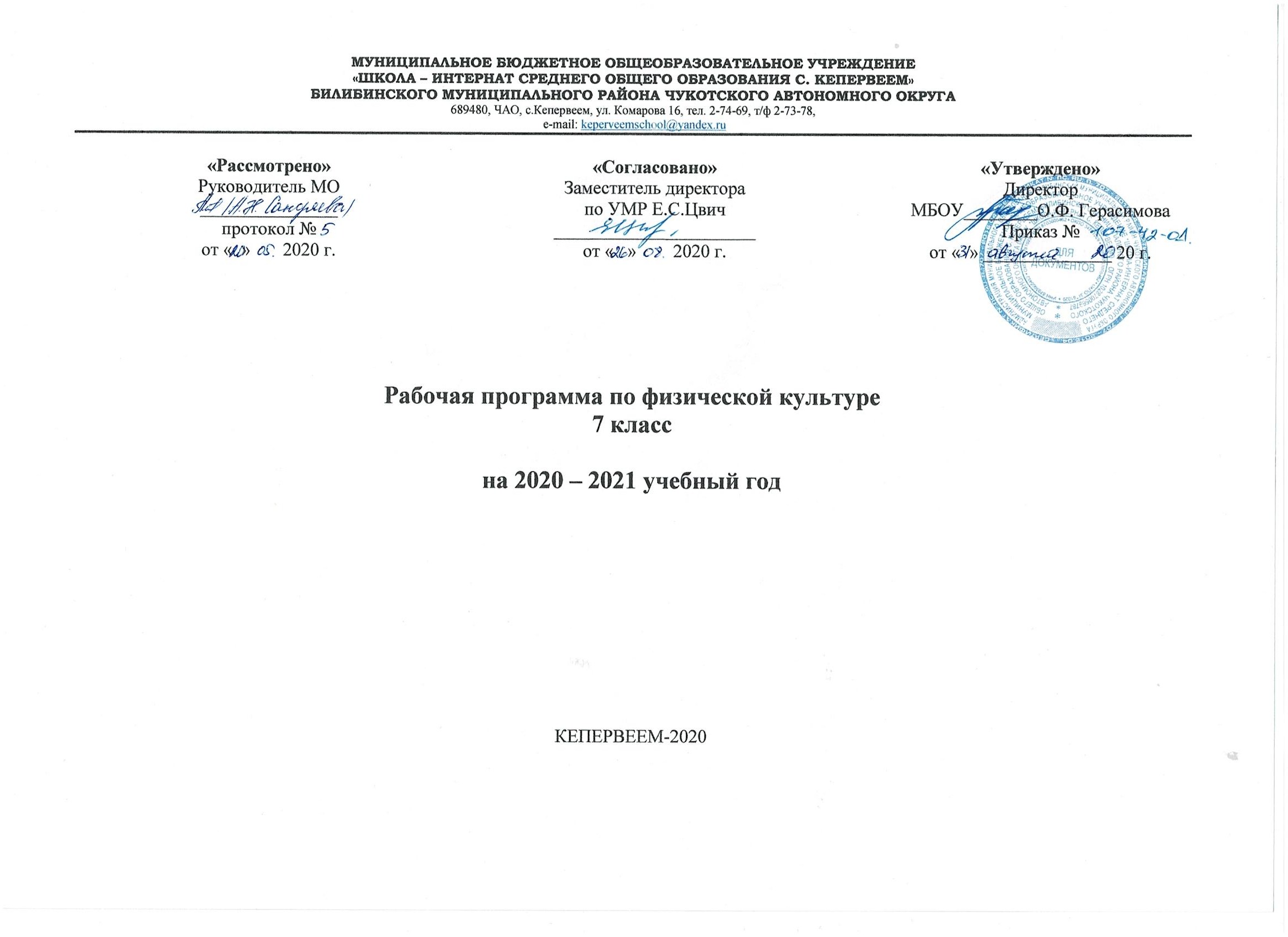 Пояснительная записка      Программа по физической культуре для 7 классов разработана в соответствии с требованиями:федерального государственного образовательного стандарта основного общего   образования с рекомендациями Рабочей программы по физической культуре;учебной программы «Рабочая программа физического по физической культуре учащихся 7 классов» (В. И. Лях, А. А. Зданевич. - М.: Просвещение, 2010);с авторской программой «Рабочая программа по физической культуре учащихся 1-11 классов» (В. И. Лях, А. А. Зданевич. - М.: Просвещение, 2010).Цели и задачи      Общей целью образования в области физической культуры является формирование у учащихся устойчивых мотивов и потребностей в бережном отношении к своему здоровью, целостном развитии физических и психических качеств, творческом использовании средств физической культуры в организации здорового образа жизни.        В соответствии с этим, программа физического воспитания учащихся 8 классов своим предметным содержанием ориентируется на достижение следующих практических задач: - на содействие гармоническому развитию личности, укрепление здоровья учащихся, закрепление навыков правильной осанки, профилактику плоскостопия, выработку устойчивости к неблагоприятным условиям внешне среды, воспитание ценностных ориентаций на здоровый образ жизни;- обучение основам базовых видов двигательных действий;- дальнейшее развитие координационных и кондиционных способностей;- формирование знаний о личной гигиене, режиме дня, влияние физических упражнений на состояние здоровья, работоспособности и развитие двигательных способностей на основе знаний о системе организма;- углублённое представление об основных видах спорта;- приобщение к самостоятельным занятиям физическими упражнениями и занятием любимым видом спорта в свободное время;- формирование адекватной оценки собственных физических возможностей;- содействие развитию психических процессов и обучению психической саморегуляции.Описание места учебного предмета  в учебном плане    Согласно Базисному учебному плану на обязательное изучение всех учебных тем программы отводится 945 ч, из расчета 3 ч в неделю с V по IX класс. Вместе с тем, чтобы у учителей физической культуры были условия для реализации их творческих программ и инновационных разработок, индивидуальных педагогических технологий и подходов, программа предусматривает выделение определенного объема учебного времени —     20 % (70 часов) от объема времени, отводимого на изучение раздела «Физическое совершенствование».Личностные, метапредметные и предметные результаты освоения учебного предмета      Результаты освоения содержания предмета «Физическая культура» определяют те итоговые результаты, которые должны демонстрировать школьники по завершении обучения в основной школе.     Требования к результатам изучения учебного предмета выполняют двоякую функцию. Они, с одной стороны, предназначены для оценки успешности овладения программным содержанием, а с другой стороны, устанавливают минимальное содержание образования, которое в обязательном порядке должно быть освоено каждым ребенком, оканчивающим основную школу.     Результаты освоения программного материала по предмету «Физическая культура» в основной школе оцениваются по трем базовым уровням, исходя из принципа «общее — частное — конкретное», и представлены соответственно метапредметными, предметными и личностными результатами.Личностные результаты освоения предмета физической культуры    Личностные результаты отражаются в индивидуальных качественных свойствах учащихся, которые приобретаются в процессе освоения учебного предмета «Физическая культура». Эти качественные свойства проявляются, прежде всего, в положительном отношении учащихся к занятиям двигательной (физкультурной) деятельностью, накоплении необходимых знаний, а также в умении использовать ценности физической культуры для удовлетворения индивидуальных интересов и потребностей, достижения личностно значимых результатов в физическом совершенстве.     Личностные результаты могут проявляться в разных областях культуры.В области познавательной культуры:- владение знаниями об индивидуальных особенностях физического развития и физической подготовленности, о соответствии их возрастным и половым нормативам;- владение знаниями об особенностях индивидуального здоровья и о функциональных возможностях организма, способах профилактики заболеваний и перенапряжения средствами физической культуры;- владение знаниями по основам организации и проведения занятий физической культурой оздоровительной и тренировочной направленности, составлению содержания занятий в соответствии с собственными задачами, индивидуальными особенностями физического развития и физической подготовленности.В области нравственной культуры:- способность управлять своими эмоциями, проявлять культуру общения и взаимодействия в процессе занятий физической культурой, игровой и соревновательной деятельности;- способность активно включаться в совместные физкультурно-оздоровительные и спортивные мероприятия, принимать участие в их организации и проведении;- владение умением предупреждать конфликтные ситуации во время совместных занятий физической культурой и спортом, разрешать спорные проблемы на основе уважительного и доброжелательного отношения к окружающим.В области трудовой культуры:- умение планировать режим дня, обеспечивать оптимальное сочетание нагрузки и отдыха;- умение проводить туристские пешие походы, готовить снаряжение, организовывать и благоустраивать места стоянок, соблюдать правила безопасности;- умение содержать в порядке спортивный инвентарь и оборудование, спортивную одежду, осуществлять их подготовку к занятиям и спортивным соревнованиям.В области эстетической культуры:- красивая (правильная) осанка, умение ее длительно сохранять при разнообразных формах движения и пере движений;- хорошее телосложение, желание поддерживать его в рамках принятых норм и представлений посредством занятий физической культурой;- культура движения, умение передвигаться красиво, легко и непринужденно.В области коммуникативной культуры:- владение умением осуществлять поиск информации по вопросам развития современных оздоровительных систем, обобщать, анализировать и творчески применять полученные знания в самостоятельных занятиях физической культурой;- владение умением достаточно полно и точно формулировать цель и задачи совместных с другими детьми занятий физкультурно-оздоровительной и спортивно-оздоровительной деятельностью, излагать их содержание;- владение умением оценивать ситуацию и оперативно принимать решения, находить адекватные способы поведения и взаимодействия с партнерами во время учебной и игровой деятельности.В области физической культуры:- владение навыками выполнения жизненно важных двигательных умений (ходьба, бег, прыжки, лазанья и др.) различными способами, в различных изменяющихся внешних условиях;- владение навыками выполнения разнообразных физических упражнений различной функциональной направленности, технических действий базовых видов спорта, а также применения их в игровой и соревновательной деятельности;- умение максимально проявлять физические способности (качества) при выполнении тестовых упражнений по физической культуре. Метапредметные  результаты освоения физической культуры   Метапредметные результаты характеризуют уровень сформированности качественных универсальных способностей учащихся, проявляющихся в активном применении знаний и умений в познавательной и предметно-практической деятельности. Приобретенные на базе освоения содержания предмета «Физическая культура», в единстве с освоением программного материала других образовательных дисциплин, универсальные способности потребуются как в рамках образовательного процесса (умение учиться), так и в реальной повседневной жизни учащихся. Метапредметные результаты проявляются в различных областях культуры.В области познавательной культуры:- понимание физической культуры как явления культуры, способствующего развитию целостной личности человека, сознания и мышления, физических,  психических и нравственных качеств;- понимание здоровья как важнейшего условия саморазвития и самореализации человека, расширяющего свободу выбора профессиональной деятельности и обеспечивающего долгую сохранность творческой активности;- понимание физической культуры как средства организации здорового образа жизни, профилактики вредных привычек и девиантного (отклоняющегося) поведения.В области нравственной культуры:- бережное отношение к собственному здоровью и здоровью окружающих, проявление доброжелательности и отзывчивости к людям, имеющим ограниченные возможности и нарушения в состоянии здоровья;- уважительное отношение к окружающим, проявление культуры взаимодействия, терпимости и толерантности в достижении общих целей при совместной деятельности;- ответственное отношение к порученному делу, проявление осознанной дисциплинированности и готовности отстаивать собственные позиции, отвечать за результаты собственной деятельности. В области трудовой культуры:- добросовестное выполнение учебных заданий, осознанное стремление к освоению новых знаний и умений, качественно повышающих результативность выполнения заданий;- рациональное планирование учебной деятельности, умение организовывать места занятий и обеспечивать их безопасность;- поддержание оптимального уровня работоспособности в процессе учебной деятельности, активное использование занятий физической культурой для профилактики психического и физического утомления.В области эстетической культуры:- восприятие красоты телосложения и осанки человека в соответствии с культурными образцами и эстетическими канонами, формирование физической красоты с позиций укрепления и сохранения здоровья;- понимание культуры движений человека, постижение жизненно важных двигательных умений в соответствии с их целесообразностью и эстетической привлекательностью;- восприятие спортивного соревнования как культурно-массового зрелищного мероприятия, проявление адекватных норм поведения, неантагонистических способов общения и взаимодействия.В области коммуникативной культуры:- владение культурой речи, ведение диалога в доброжелательной и открытой форме, проявление к собеседнику внимания, интереса и уважения;- владение умением вести дискуссию, обсуждать содержание и результаты совместной деятельности, находить компромиссы при принятии общих решений;- владение умением логически грамотно излагать, аргументировать и обосновывать собственную точку зрения, доводить ее до собеседника. В области физической культуры:- владение способами организации и проведения разнообразных форм занятий физической культурой, их планирования и содержательного наполнения;- владение широким арсеналом двигательных действий и физических упражнений из базовых видов спорта и оздоровительной физической культуры, активное их использование в самостоятельно организуемой спортивно-оздоровительной и физкультурно-оздоровительной деятельности;- владение способами наблюдения за показателями индивидуального здоровья, физического развития и физической подготовленности, использование этих показателей в организации и проведении самостоятельных форм занятий физической культурой.Предметные  результаты освоения физической культуры      Предметные результаты характеризуют опыт учащихся в творческой двигательной деятельности, который приобретается и закрепляется в процессе освоения учебного предмета «Физическая культура». Приобретаемый опыт проявляется в знаниях и способах двигательной деятельности, умениях творчески их применять при решении практических задач, связанных с организацией и проведением самостоятельных занятий физической культурой.Предметные результаты, так же как и метапредметные, проявляются в разных областях культуры.В области познавательной культуры:- знания по истории и развитию спорта и олимпийского движения, о положительном их влиянии на укрепление мира и дружбы между народами;- знание основных направлений развития физической культуры в обществе, их целей, задач и форм организации;- знания о здоровом образе жизни, его связи с укреплением здоровья и профилактикой вредных привычек, о роли и месте физической культуры в организации здорового образа жизни.В области нравственной культуры:- способность проявлять инициативу и творчество при организации совместных занятий физической культурой, доброжелательное и уважительное отношение к занимающимся, независимо от особенностей их здоровья, физической и технической подготовленности;- умение оказывать помощь занимающимся при освоении новых двигательных действий, корректно объяснять и объективно оценивать технику их выполнения;- способность проявлять дисциплинированность и уважительное отношение к сопернику в условиях игровой и соревновательной деятельности, соблюдать правила игры и соревнований. В области эстетической культуры:- способность организовывать самостоятельные занятия физической культурой по формированию телосложения и правильной осанки, подбирать комплексы физических упражнений и режимы физической нагрузки в зависимости от индивидуальных особенностей физического развития;- способность организовывать самостоятельные занятия по формированию культуры движений, подбирать упражнения координационной, ритмической и пластической направленности, режимы физической нагрузки в зависимости от индивидуальных особенностей физической подготовленности;- способность вести наблюдения за динамикой показателей физического развития и осанки, объективно оценивать их, соотнося с общепринятыми нормами и представлениями.В области физической культуры:- способность отбирать физические упражнения по их функциональной направленности, составлять из них индивидуальные комплексы для оздоровительной гимнастики и физической подготовки;- способность составлять планы занятий физической культурой с различной педагогической направленностью, регулировать величину физической нагрузки в зависимости от задач занятия и индивидуальных особенностей организма;- способность проводить самостоятельные занятия по освоению новых двигательных действий и развитию основных физических качеств, контролировать и анализировать эффективность этих занятий.Тесты проводятся 2 раза в год: в начале и конце учебного годаСодержание тестов общефизической подготовленности1.  Прыжок в длину с места.2.  Подтягивание.3.  Поднимание туловища за 30 секунд.4.  Бег 30м5.  Наклон вперед из положения стоя.6.  Бег 1000м.Количество контрольных уроковУчащиеся должны демонстрировать:Календарно-тематическое планирование 7 класс	№ п/пВид программного материалаКоличество часов (уроков)1Базовая часть751.1Основы знаний о физической культуре31.2Спортивные игры (волейбол)181.3Гимнастика с элементами акробатики181.4Легкая атлетика211.5Лыжная подготовка172Вариативная часть252.1Баскетбол25Итого102КлассI четвертьII четвертьIII четвертьIV четвертьЗа год723218Физические способностиФизические упражненияМальчики Мальчики Мальчики ДевочкиДевочкиДевочкиФизические способностиФизические упражнения«5»«4»«3»«5»«4»«3»СкоростныеБег 60м с высокого старта с опорой на руку, с.9,59,810,29,810,410,9Скоростно-силовыеПрыжок в длину с места, см.205170150200160140ВыносливостьБег 2000 м, мин.Без учета времениБез учета времениБез учета времениБез учета времениБез учета времениБез учета времениКоординаци-онныеЧелночный бег 3х10м, с8,39,09,38,79,510,0ГибкостьНаклон вперед из положения сидя, см95218106СиловыеПодтягивание, раз86319158№п/пТема урокаПланФактОсновное содержание (решаемые проблемы)Виды деятельности – элементы содержанияПланируемые образовательные результатыПланируемые образовательные результатыПланируемые образовательные результаты№п/пТема урокаПланФактОсновное содержание (решаемые проблемы)Виды деятельности – элементы содержанияПредметныеМетапредметныеУУДЛичностныеЛегкая атлетика (11 часов)Легкая атлетика (11 часов)Легкая атлетика (11 часов)Легкая атлетика (11 часов)Легкая атлетика (11 часов)Легкая атлетика (11 часов)Легкая атлетика (11 часов)Легкая атлетика (11 часов)Легкая атлетика (11 часов)1.ИОТ  при  проведении занятий по физической культуре и легкой атлетике. Техника высокого старта.  Ознакомление учеников с техникой безопасности во время занятий физической культурой, обучение технике высокого старта, стартового разгонаВысокий старт (20-40 м). Стартовый разгон. Бег по дистанции (50-60 м). Встречные эстафеты. Специальные беговые упражнения. ОРУ. Челночный бег (3x10). Развитие скоростных качеств. Инструктаж по ТБ.Изучают историю легкой атлетики.Рассказывают ТБ.  Выполняют бег с максимальной скоростью 30м.Р: удерживать  цель деятельности до получения ее результата; ставить учебные  задачи на основе соотнесения того, что уже усвоено. П: фиксировать результаты освоения двигательных действий; выполнять пробное учебное действие; устанавли-вать  причинно-следственные связи между тем, что делаешь и что получаешь в результате. К: строить диалогическое вы-сказывание в соответствии с требованиями речевого этикета;описывать  двигательное дейст-вие, используя выразительные средства языка и соответству-ющую терминологиюОценивать положительный эффект от занятий физической культурой, выражать положительное отношение к процессу освоения новых двигательных действий.2Спринтерский бег. Специальные беговые упражнения. Челночный бег (3 x 10).\Повторение техники высокого старта. Бег по дистанции (50-60 м). Специальные беговые упражнения. ОРУ. Эстафеты линейные. Развитие скоростных качеств. Измерение результатов.Высокий старт (20-40 м). Бег по дистанции (50-60 м). Встречные эстафеты. Специальные беговые упражнения. ОРУ. Челночный бег (3 x 10). Развитие скоростных качеств. Правила  соревнований.Выполняют бег с максимальной скоростью 30м.Р: уметь выстраивать последовательность действий, выполнять  подводящие  упражнения. П: воспроизводить по памяти информацию (подводящие упражнения , их последовательность)  необходимую освоения двигательных действий. К:  воспринимать речь учителя, одноклассников, опосредованно обращенную к учащемуся.Оценивать свои и чужие поступки с позиции нравственно-этических понятий; анализировать и характеризовать  эмоциональные состояния и чувства окружающих, строить свои взаимоотношения с их учетом.3Бег по дистанции (50-60.м). Тестирование - бег 30м.\Повторение техники высокого старта.  Эстафетный бег, передача эстафетной палочки. ОРУ. Специальные беговые упражнения, Проведение тестирования по бегу 30мВысокий старт (20-40 м). Бег по дистанции (50-60.м). Линейная эстафета. Специальные беговые упражнения. ОРУ. Челночный бег (3 х 10). Развитие скоростных качеств. Выполняют бег с максимальной скоростью 30м.Р: корректировать  деятельность: вносить изменения в процесс освоения двигательных качеств с учетом возникших трудностей и ошибок; намечать способы их устранения; П: составлять план действий, направленный на выполнение двигательного действия. К: находить  информацию, которая может помочь в освоении двигательных действийВыражать положительное отношение к процессу освоения новых двигательных действий;оценивать  собственную учебную деятельность: свои достижения, самостоятельность, инициативу.4.Бег по дистанции (50-60м). Финиширование.\Повторение техники высокого старта. Финиширование. Специальные беговые упражнения, ОРУ. Эстафетный бег (круговая эстафета). Высокий старт (20-40 м). Бег по дистанции (50-60м). Финиширование. Линейная эстафета. Специальные беговые упражнения. ОРУ. Челночный бег (3 х 10). Развитие скоростных качеств.Выполняют бег с максимальной скоростью 60м.Р: анализировать  эмоциональные состояния, полученные от успешной (неуспешной) деятельности. П: выбирать подводящие упражнения, необходимые для достижения результата.  К: инициативное сотрудничест-во – ставить вопросы, обращаться за помощью; взаимодействие – формулиро-вать собственное  мнение и позициюПолучать  мышечную радость от занятий физической культурой;оценивать свои и чужие поступки с позиции нравственно-этических понятий.5.Бег на результат (60м).\Выполнение бега на результат (60 м). ОРУ.. Специ-альные беговые упражнения, ОРУ. Эстафетный бег (круговая эстафета).Бег на результат (60м). Специальные беговые  упражнения. ОРУ. Развитие скоростных качеств.Выбирают индивидуальный режим физической нагрузки, контролируют ее по частоте сердечных сокращений.Р: осуществлять итоговый контроль двигательного действия и  контроль отдельных элементов, подводящих упражнений; оценивать  результаты деятельности. П: предлагать собственные нестандартные способы достижения результата К: описывать  двигательное действие, используя выразительные средства языка и соответствующую терминологию.Анализировать и характеризовать  эмоциональные состояния и чувства окружающих, строить свои взаимоотношения с их учетом.Прыжки в длину способом «согнув ноги»,  метание мяча (4 часа).Прыжки в длину способом «согнув ноги»,  метание мяча (4 часа).Прыжки в длину способом «согнув ноги»,  метание мяча (4 часа).Прыжки в длину способом «согнув ноги»,  метание мяча (4 часа).Прыжки в длину способом «согнув ноги»,  метание мяча (4 часа).Прыжки в длину способом «согнув ноги»,  метание мяча (4 часа).Прыжки в длину способом «согнув ноги»,  метание мяча (4 часа).Прыжки в длину способом «согнув ноги»,  метание мяча (4 часа).Прыжки в длину способом «согнув ноги»,  метание мяча (4 часа).6.Прыжок в длину с 9-11 беговых шагов. Подбор разбега, отталкивание. Метание теннисного мяча на дальность.\Обучение технике прыжка в длину с 7-9 шагов. Подбор разбега, отталкивание. Специальные беговые упражнения. Развитие скоростных качеств.Прыжок в длину с 9-11 беговых шагов. Подбор разбега, отталкивание. Метание теннисного мяча на дальность и на заданное расстояние. ОРУ. Специальные беговые упражнения. Развитие скоростно-силовых качеств. Правила соревнований по прыжкам в длину.Применяют прыжковые упражнения.Р: удерживать  цель деятельности до получения ее результата; ставить учебные  задачи на основе соотнесения того, что уже усвоено. П: фиксировать результаты освоения двигательных действий; выполнять пробное учебное действие К: строить диалогическое вы-сказывание в соответствии с требованиями речевого этикета;описывать  двигательное дейст-вие, используя выразительные средства языка и соответству-ющую терминологиюОценивать положительный эффект от занятий физической культурой, выражать положительное отношение к процессу освоения новых двигательных действий.7.Метание мяча (150 г) с 3-5 шагов на дальность. Тестирование – подтягивание.\Обучение технике прыжка в длину с 7-9 шагов. Подбор разбега, отталкивание, фаза полета и приземление. Повторение  техники метания теннисного мяча на дальность с 5-6 шагов.Прыжок в длину с 9-11 беговых шагов. Отталкивание. Метание мяча (150 г) с 3-5 шагов на дальность. ОРУ. Специальные беговые упражнения. Развитие скоростно-силовых качеств. Правила соревнований по метанию. Применяют прыжковые упражнения. Соблюдают правила безопасности при метании.Р: уметь выстраивать последовательность действий, выполнять  подводящие  упражнения. П: воспроизводить по памяти информацию (подводящие упражнения , их последовательность)  необходимую освоения двигательных действий. К:  воспринимать речь учителя, одноклассников, опосредованно обращенную к учащемуся.Оценивать свои и чужие поступки с позиции нравственно-этических понятий; анализировать и характеризовать  эмоциональные состояния и чувства окружающих, строить свои взаимоотношения с их учетом.8.Прыжок в длину с 9-11 беговых шагов, приземление. Метание мяча  с 3-5 шагов на дальность.\Повторение  техники прыжка в длину с 9-11 беговых шагов,  метания теннисного мяча на заданное расстояние. Специальные беговые упражнения. Развитие скоростно-силовых качеств. Провести тестирование по подтягиванию.Прыжок в длину с 9-11 беговых шагов, приземление. Метание мяча (150 г) с 3-5 шагов на дальность. ОРУ. Специальные беговые упражнения. Развитие скоростно-силовых качеств.Выполняют прыжок  в длину с разбега; метают мяч в мишень и на дальность.Р: корректировать  деятельность: вносить изменения в процесс освоения двигательных качеств с учетом возникших трудностей и ошибок; намечать способы их устранения; П: составлять план действий, направленный на выполнение двигательного действия. К: находить  информацию, которая может помочь в освоении двигательных действийВыражать положительное отношение к процессу освоения новых двигательных действий;оценивать  собственную учебную деятельность: свои достижения, самостоятельность, инициативу.9.Прыжок в длину с разбега на результат.\Выполнение прыжка в длину на результат. Техника выполнения метания мяча с разбега.Прыжок в длину с разбега на результат. Развитие скоростно-силовых качеств.Выполняют прыжок  в длину с разбега; метают мяч в мишень и на дальность.Р: анализировать  эмоциональные состояния, полученные от успешной (неуспешной) деятельности. П: выбирать подводящие упражнения, необходимые для достижения результата.  К: инициативное сотрудничест-во – ставить вопросы, обращаться за помощью; взаимодействие – формулиро-вать собственное  мнение и позициюПолучать  мышечную радость от занятий физической культурой;оценивать свои и чужие поступки с позиции нравственно-этических понятий.Бег на средние дистанции (2 часа)Бег на средние дистанции (2 часа)Бег на средние дистанции (2 часа)Бег на средние дистанции (2 часа)Бег на средние дистанции (2 часа)Бег на средние дистанции (2 часа)Бег на средние дистанции (2 часа)Бег на средние дистанции (2 часа)Бег на средние дистанции (2 часа)10Бег (1500м). Специальные беговые упражненияТестирование – бег (1000м).\Выполнение бега (1500м). Специальные беговые упражнения. Развитие выносливости. Провести тестирование – бег (1000м).Бег (1500м). Спортивная игра «Лапта». ОРУ. Специальные беговые упражнения. Правила соревнований в беге на средние дистанции.Выбирают индивидуальный режим физической нагрузки, контролируют ее по частоте сердечных сокращений.Р: осуществлять итоговый контроль двигательного действия и  контроль отдельных элементов, подводящих упражнений; оценивать  результаты деятельности. П: предлагать собственные нестандартные способы достижения результата К: описывать  двигательное действие, используя выразительные средства языка и соответствующую терминологию.Анализировать и характеризовать  эмоциональные состояния и чувства окружающих, строить свои взаимоотношения с их учетом.11Бег (1500м) без учета времени. Спортивная игра «Лапта».\Выполнение бега (1500м - д.. 2000м-м.). ОРУ. Специальные беговые упражнения. Спортивная игра «Лапта».Правила соревнований. Бег (1500м). Спортивная игра «Лапта». ОРУ. Специальные беговые упражнения. Правила соревнований в беге на средние дистанции.Выбирают индивидуаль-ный режим физической нагрузки, контролируют ее по частоте сердечных сокращений.Р: целеполагание формулировать  и  удерживать  учебную задачу; планирование –  выби-рать действия в соответствии с поставленной задачей и условиями ее реализации.П: общеучебные использовать общие приемы решения постав-ленных  задач; определять и кратко характеризовать физическую  культуру  как за-нятия физическими упражне-ниями, подвижными и спортив-ными играми. К: инициативное сотрудничество  – ставить воп-росы, обращаться за помощьюСмыслообразова-ние – адекватная мотивация учебной  деятельности. Нравственно-этическая ориентация –умение  избегать конфликтов и находить выходы  из спорных ситуацийСпортивные игры. Баскетбол (9 часов)Спортивные игры. Баскетбол (9 часов)Спортивные игры. Баскетбол (9 часов)Спортивные игры. Баскетбол (9 часов)Спортивные игры. Баскетбол (9 часов)Спортивные игры. Баскетбол (9 часов)Спортивные игры. Баскетбол (9 часов)Спортивные игры. Баскетбол (9 часов)Спортивные игры. Баскетбол (9 часов)12ИОТ при проведении занятий по баскетболу. Повороты с мячом. Тестирование – прыжок в длину с места.\Ознакомление с правилами техни-ки безопасности по баскетболу.  Сочетание приемов передвижений и остановок игрока. Провести тестирование – прыжок в длину с места. Правила игры в баскетболПередвижения игрока. Повороты с мячом. Остановка прыжком. Передача мяча двумя руками от груди на месте с пассивным сопротивлением защитника. Ведение мяча на месте со средней высотой отскока. Бросок мяча в движении двумя руками снизу. Позиционное нападение с изменением позиций. Развитие координационных способностей. Правила баскетбола.Изучают историю баскетбола. Овладевают основными приёмами игры в баскетбол.Соблюдают правила безопасности.Р: удерживать  целевые установки  деятельности до получения ее результата (возможно промежуточного). П: воспроизводить по памяти информацию необходимую для освоения тактики игры;             К: находить  информацию, которая может помочь в освоении тактики игры, строить высказывание в соответствии с требованиями речевого этикетаПроявлять интерес к спортивным достижениям своей страны;оценивать положительный эффект от занятий физической культурой13Ведение мяча на месте со средней высотой отскока. Передачи мяча. Тестирование -  поднимание туловища за 30 сек.\Выполнение ведения мяча на месте со средней высотой отскока. Развитие координационных способностей.Передвижения игрока. Повороты с мячом. Остановка прыжком. Передача мяча двумя руками от груди на месте с пассивным сопротивлением защитника. Ведение мяча на месте со средней высотой отскока. Бросок мяча в движении двумя руками снизу. Позиционное нападение с изменением позиций. Развитие координационных способностей. Правила баскетбола.Овладение умениями организовать здоровьесберегающую жизнедеятельность (режим дня, утренняя зарядка, оздоровительные мероприятия, подвижные игры и т.д.);Р: ставить учебные  задачи на основе соотнесения того, что уже усвоено; уметь выстраивать последовательность действий, на основе ранее изученных и освоенных элементов; П: применять таблицы, схемы для освоения тактики. К: отбирать информацию, соответствующую уровню подготовки команды.Получать  мышечную радость от занятий физической культурой;оценивать свои и чужие поступки с позиции нравственно-этических понятий14Бросок мяча в движении двумя руками снизу. Тестирование – наклон вперед, стоя…\Совершенствовать технику броска двумя руками снизу. Провести тестирование   – наклон вперед, стоя… Передвижения игрока. Повороты с мячом. Остановка прыжком. Передача мяча двумя руками от груди на месте с пассивным сопротивлением защитника. Ведение мяча на месте со средней высотой отскока. Бросок мяча в движении двумя руками снизу. Позиционное нападение с изменением позиций. Развитие координационных способностей. Правила баскетбола.Описывают технику изучаемых игровых приемов и действий, осваивают их самостоятельно, выявляя и устраняя типичные ошибки.Р: выполнять  подводящие  упражнения; 	корректировать  деятельность: вносить изменения в процесс освоения тактики игры с учетом возникших трудностей и ошибок, намечать способы их устранения.П: устанавливать  причинно-следственные связи между тем, что делаешь и что получаешь в результате; К: описывать  тактику, используя выразитель-ные средства языка и соответ-ствующую терминологию; воспринимать речь учителя, одноклассников Осознавать себя членом команды; анализировать и характеризовать  эмоциональные состояния и чувства окружающих, строить свои взаимоотношения с их учетом.15Ведение мяча в движении с низкой высотой отскока.\Совершенствовать ведение мяча с пассивным сопротивлением  с низкой высотой отскока.Передвижения игрока. Повороты с мячом. Сочетание приемов передвижений и остановок игрока. Передачи мяча одной рукой от плеча на месте с пассивным сопротивлением защитника. Ведение мяча в движении с низкой высотой отскока. Бросок мяча в движении двумя руками от головы. Позиционное нападение с изменением позиций.Описывают технику изучаемых игровых приемов и действий, осваивают их самостоятельно, выявляя и устраняя типичные ошибки.Р: анализировать  эмоциональ-ные состояния, полученные от успешной (неуспешной) деятельности. П: выполнять задания (приемы) не имеющие однозначного решения; К: выявлять и разрешать конфликты; управлять поведением, корректировать поведение партнёраВыражать положительное отношение к процессу освоения тактики игры;оценивать  собственную учебную деятельность: свои достижения, самостоятельность, инициативу, ответственность, причины неудач16Бросок мяча в движении двумя руками от головы. Позиционное нападение с изменением позиций.\Совершенствовать технику броска двумя руками от головы с места, передачи мяча двумя руками от груди на месте. Игра в мини-баскетбол. Развитие координационных способностей.Передвижения игрока. Повороты с мячом. Сочетание приемов передвижений и остановок игрока. Передачи мяча одной рукой от плеча на месте с пассивным сопротивлением защитника. Ведение мяча в движении с низкой высотой отскока. Бросок мяча в движении двумя руками от головы. Позиционное нападение с изменением позиций.Описывают технику изучаемых игровых приемов и действий, осваивают их самостоятельно, выявляя и устраняя типичные ошибки. Освоить технику ведения мяча.Р: уметь выстраивать последовательность действий, на основе ранее изученных и освоенных элементов; П: сравнивать информацию, поступившую из разных источников и выбирать нужную; К: учитывать разные мнения; аргументировано высказывать свое мнение.Оценивать  собственную учебную деятельность: свои достижения, самостоятельность, инициативу, ответственность, причины неудач;считаться с высказываниями другого человека.17Оценка техники ведения мяча в движении с разной высотой отскока и изменением направления.\Выполняют технику ведения мяча в движении с разной высотой отскока и изменением направления. Совершенствова-ние физических способностей и их влияние на физическое развитие.Передвижения игрока. Повороты с мячом. Сочетание приемов передвижений и остановок игрока. Передачи мяча одной рукой от плеча на месте с пассивным сопротивлением защитника. Ведение мяча в движении с низкой высотой отскока. Бросок мяча в движении двумя руками от головы. Позиционное нападение с изменением позиций.Уметь выполнять различные варианты ведения мяча.Р: корректировать  деятель-ность: вносить изменения в процесс освоения тактики игры с учетом возникших трудностей и ошибок, намечать способы их устранения;П: осознанное и произвольное построение речевого высказывания. К: отбирать информацию, соответствую-щую уровню подготовки команды.Оценивать свои и чужие поступки с позиции нравственно-этических понятий;осознавать себя членом команды18Ведение мяча в движении со средней высотой отскока и изменением направления.\Сочетание приемов передвижений и остановок игрока. Ведение мяча с сопротивлением на месте. Описывают технику изучаемых игровых приемов и действий, осваивают их самостоятельно, выявляя и устраняя типичные ошибки.Р: анализировать  эмоциональные состояния, полученные от успешной (неуспешной) деятельности. П: составлять план действий, направленный на достижение конечного результата; К: управлять поведением , корректировать поведение партнёра; учитывать разные мненияОценивать  собственную учебную деятельность: свои достижения, самостоятельность, инициативу, ответственность, причины неудач19Сочетание приемов: передвижений и остановок, ведения и бросков мяча.Совершенствова-ние сочетания приемов передвижений и остановок игрока, ведения мяча с сопротивлением на месте.Бросок двумя руками от головы с места с сопротивлением. Передача мяча одной рукой от плеча на месте. Личная защита. Учебная игра. Развитие координационных способностей.Описывают технику изучаемых игровых приемов и действий, осваивают их самостоятельно, выявляя и устраняя типичные ошибки.Р: удерживать  целевые установки  деятельности до получения ее результата (возможно промежуточного). П: воспроизводить по памяти информацию необходимую для освоения тактики игры;             К: находить  информацию, которая может помочь в освоении тактики игры, строить высказывание в соответствии с требованиями речевого этикетаПроявлять интерес к спортивным достижениям своей страны;оценивать положительный эффект от занятий физической культурой20Бросок мяча двумя руками от головы с места с сопротивлением. Быстрый прорыв (2 х 1).Разучить бросок двумя руками от головы с места с сопротивлением. Передача мяча одной рукой от плеча на месте. Личная защита. Учебная игра. Развитие координационных способностей.Передача мяча одной рукой от плеча на месте. Личная защита. Учебная игра. Развитие координационных способностей.Описывают технику изучаемых игровых приемов и действий, осваивают их самостоятельно, выявляя и устраняя типичные ошибки.Р: ставить учебные  задачи на основе соотнесения того, что уже усвоено; уметь выстраивать последовательность действий, на основе ранее изученных и освоенных элементов; П: применять таблицы, схемы для освоения тактики. К: отбирать информацию, соответствующую уровню подготовки команды.Получать  мышечную радость от занятий физической культурой;оценивать свои и чужие поступки с позиции нравственно-этических понятий	Знания о физической культуре (1 час)	Знания о физической культуре (1 час)	Знания о физической культуре (1 час)	Знания о физической культуре (1 час)	Знания о физической культуре (1 час)	Знания о физической культуре (1 час)	Знания о физической культуре (1 час)	Знания о физической культуре (1 час)	Знания о физической культуре (1 час)21Требования безопасности и доврачебной помощи во время занятий физической культурой и спортом.Правила страховки и самостраховки во время занятий физическими упражнениями. Инструкция по оказанию первой доврачебной помощи при различных травмах Требования безопасности и доврачебной помощи во время занятий физической культурой и спортом.Изучают требования безопасности и доврачебной помощи во время занятий физической культурой и спортом.Р: целеполагание-преобразовывать практическую задачу в  образовательную. П: общеучебные осознанно строить сообщения в устной форме.            К: взаимодействующие -задавать вопросы, формулировать свою позициюОценивать  собственную учебную деятельность: свои достижения, самостоятельность, инициативу, ответственность, причины неудач.Спортивные игры. Волейбол.  (6 часов)Спортивные игры. Волейбол.  (6 часов)Спортивные игры. Волейбол.  (6 часов)Спортивные игры. Волейбол.  (6 часов)Спортивные игры. Волейбол.  (6 часов)Спортивные игры. Волейбол.  (6 часов)Спортивные игры. Волейбол.  (6 часов)Спортивные игры. Волейбол.  (6 часов)Спортивные игры. Волейбол.  (6 часов)22ИОТ при проведении занятий по спортивным играм. Волейбол. Стойки и  передвижения игрока. Совершенствовать стойки и передвижения игрока. Развитие координа-ционных способностей. Повторить  технику  безопасности  по волейболу. Играть  по упрошенным правилам. Стойки и передвижения игрока. Передача мяча сверху двумя руками в парах через сетку. Нижняя  прямая подача мяча. Эстафеты. Игра по упрощенным правилам. Техника безопасности на уроках по волейболу.Изучают историю волейбола. Овладевают основными приемами игры в волейбол.Р: удерживать  целевые установки  деятельности до получения ее результата (возможно промежуточного). П: воспроизводить по памяти информацию необходимую для освоения тактики игры;             К: находить  информацию, которая может помочь в освоении тактики игры, строить высказывание в соответствии с требованиями речевого этикетаПроявлять интерес к спортивным достижениям своей страны;оценивать положительный эффект от занятий физической культурой23Передача мяча сверху двумя руками в парах через сетку.Повторить  комбинации из разученных перемещений. Ознакомить с техникой приема и передачи мяча над собой во встречных колоннах.Стойки и передвижения игрока. Передача мяча сверху двумя руками в парах через сетку. Нижняя  прямая подача мяча. Эстафеты. Игра по упрощенным правилам. Техника безопасности на уроках по волейболу.Описывают технику изучаемых игровых приемов и действий, осваивают их самостоятельноР: ставить учебные  задачи на основе соотнесения того, что уже усвоено; уметь выстраивать последовательность действий, на основе ранее изученных и освоенных элементов; П: применять таблицы, схемы для освоения тактики. К: отбирать информацию, соответствующую уровню подготовки команды.Получать  мышечную радость от занятий физической культурой;оценивать свои и чужие поступки с позиции нравственно-этических понятий24Нижняя  прямая подача мяча. Игра.Повторить  комбинации из разученных перемещений, передачи мяча над собой во встречных колоннах. Совершенствовать нижнюю прямую подачу, прием подачи.Стойки и передвижения игрока. Передача мяча сверху двумя руками в парах через сетку. Нижняя  прямая подача мяча. Эстафеты. Игра по упрощенным правилам. Техника безопасности на уроках по волейболу.Уметь демонстриро-вать технику приема и передачи мячаР: выполнять  подводящие  упражнения; 	корректировать  деятельность: вносить изменения в процесс освоения тактики игры с учетом возникших трудностей и ошибок, намечать способы их устранения.П: устанавливать  причинно-следственные связи между тем, что делаешь и что получаешь в результате; К: описывать  тактику, используя выразитель-ные средства языка и соответ-ствующую терминологию; воспринимать речь учителя, одноклассников Осознавать себя членом команды; анализировать и характеризовать  эмоциональные состояния и чувства окружающих, строить свои взаимоотношения с их учетом.25Передача мяча сверху двумя руками в парах через сетку. Нижняя  прямая подача мяча.Совершенство-вать передачи мяча сверху двумя руками в парах через сетку., нижнюю прямую подачу, прием подачи.Стойки и  передвижения игрока. Передача мяча сверху двумя руками в парах через сетку. Прием мяча сверху двумя руками после подачи. Нижняя  прямая подача мяча. Эстафеты. Игра по упрощенным правилам.Осуществлять судейство игры.Демонстриро-вать технику передачи мяча двумя руками сверху.Р: анализировать  эмоциональ-ные состояния, полученные от успешной (неуспешной) деятельности. П: выполнять задания (приемы) не имеющие однозначного решения; К: выявлять и разрешать конфликты; управлять поведением, корректировать поведение партнёраВыражать положительное отношение к процессу освоения тактики игры;оценивать  собственную учебную деятельность: свои достижения, самостоятельность, инициативу, ответственность, причины неудач26Прием мяча сверху двумя руками после подачи.Совершенство-вать стойки и передвижения игрока, комбинации из разученных перемещений, прием мяча сверху двумя руками после подачи.Стойки и  передвижения игрока. Передача мяча сверху двумя руками в парах через сетку. Прием мяча сверху двумя руками после подачи. Нижняя  прямая подача мяча. Эстафеты. Игра по упрощенным правилам.Описывать технику игровых действий и приемов волейбола.Р: уметь выстраивать последовательность действий, на основе ранее изученных и освоенных элементов; П: сравнивать информацию, поступившую из разных источников и выбирать нужную; К: учитывать разные мнения; аргументировано высказывать свое мнение.Оценивать  собственную учебную деятельность: свои достижения, самостоятельность, инициативу, ответственность, причины неудач;считаться с высказываниями другого человека.27Оценка техники передачи мяча сверху двумя руками в парах через сетку.Оценка выполнения техники передачи мяча сверху двумя руками в парах через сетку. Совершенство-вать стойки и передвижения игрока, комбинации из разученных перемещений. Стойки и  передвижения игрока. Передача мяча сверху двумя руками в парах через сетку. Прием мяча сверху двумя руками после подачи. Нижняя  прямая подача мяча. Эстафеты. Игра по упрощенным правилам.Описывают технику изучаемых игровых приемов и действий, осваивают их самостоятельно.Р: корректировать  деятель-ность: вносить изменения в процесс освоения тактики игры с учетом возникших трудностей и ошибок, намечать способы их устранения;П: осознанное и произвольное построение речевого высказывания. К: отбирать информацию, соответствую-щую уровню подготовки команды.Оценивать свои и чужие поступки с позиции нравственно-этических понятий;осознавать себя членом команды	Гимнастика (18 часов). Висы. Строевые упражнения. (6 часов).	Гимнастика (18 часов). Висы. Строевые упражнения. (6 часов).	Гимнастика (18 часов). Висы. Строевые упражнения. (6 часов).	Гимнастика (18 часов). Висы. Строевые упражнения. (6 часов).	Гимнастика (18 часов). Висы. Строевые упражнения. (6 часов).	Гимнастика (18 часов). Висы. Строевые упражнения. (6 часов).	Гимнастика (18 часов). Висы. Строевые упражнения. (6 часов).	Гимнастика (18 часов). Висы. Строевые упражнения. (6 часов).	Гимнастика (18 часов). Висы. Строевые упражнения. (6 часов).28ИОТ  при  проведении занятий по гимнастике.  Строевые упражнения. Подъем переворотом в упор.Повторить пра-вила поведения при  проведении занятий по гим-настике. Разучить выполнение команд «Пол-оборота направо!», «Пол-оборота налево!». Разучить: подъем переворотом в упор, передвижение в висе (м,). Махом одной ногой, толчком другой подъем переворотом (д.). Выполнение команд «Пол-оборота направо!», «Пол-оборота налево!». Разучить: подъем переворотом в упор, передвижение в висе (м,). Махом одной ногой, толчком другой подъем переворотом (д.). ОРУ на месте. Упражнения на гимнастической скамейке. Эстафеты. Развитие силовых способностей.Соблюдают ТБ. Изучают историю гимнастики. Различают строевые команды, чётко выполняют строевые приёмы.Р: удерживать  цель деятельности до получения желаемого результата; П: фиксировать результаты совершенствования техники освоения двигательных действий; К:  находить  информацию, которая может помочь в совершенствовании техники двигательных действийОценивать положительный эффект от совершенствования техники двигательных действий;получать  мышечную радость от занятий физической культурой;29Подъем переворотом в упор, передвижение в висе (м.). Махом одной ногой, толчком другой подъем переворотом (д.).Разучить подъем переворотом в упор толчком двумя ногами (м.), махом одной ногой толчком другой подъем переворотом (д.).Выполнение команд «Пол-оборота направо!», «Пол-оборота налево!».  Подъем переворотом в упор, передвижение в висе (м.). Махом одной ногой, толчком другой подъем переворотом (д.). ОРУ с гимнастической палкой. Упражнения на гимнастической скамейке. Эстафеты. Развитие силовых способностей. Значение гимнастических упражнений для развития гибкости.Разучивают подъем переворотом в упор толчком двумя ногами (м.), махом одной ногой толчком другой подъем переворотом (д.).Р: доводить до автоматизма выполнение отдельных двигательных действий; П: знать способы самоконтроля состояния организма; К: отбирать нужную информацию, применять ее с учетом личных качеств и уровня подготовки.Получать  мышечную радость от занятий физической культурой;оценивать свои и чужие поступки с позиции нравственно-этических понятий30Подъем переворотом в упор. Упражнения на гимнастической скамейке.Повторить подъем переворотом в упор толчком двумя ногами (м.). Махом одной ногой толчком другой подъем переворотом (д.). Подтягивания в висе. Упражнения на гимнасти-ческой скамейке. Развитие силовых способностей.Выполнение команд «Пол-оборота направо!», «Пол-оборота налево!».  Подъем переворотом в упор, передвижение в висе (м.). Махом одной ногой, толчком другой подъем переворотом (д.). ОРУ с гимнастической палкой. Упражнения на гимнастической скамейке. Эстафеты. Развитие силовых способностей. Значение гимнастических упражнений для развития гибкости.Различают строевые команды, чётко выполняют строевые приёмы.Повторяют подъем переворотом в упор, сед ноги врозь (м.), вис лежа, вис присев (д.).Р: учитывать возможности своего организма;учитывать нормативные  и контрольные требования при совершенствовании техники; П: устанавливать  причинно-следственные связи между тем, что делаешь и что получаешь в результате;.К: строить высказывание в соответствии с требованиями речевого этикетаАнализировать и характеризовать  эмоциональные состояния и чувства окружающих, строить свои взаимоотношения с их учетом.31Подтягивания в висе. Выполнение ОРУ с гимнастической палкой  (5-6 упражнений).Разучить выполнение комбинации на перекладине. Повторить выполнение команды «Прямо!». Повороты направо, налево в движении.Выполнение команд: «Полшага!», «Полный шаг!». Подъем переворотом в упор, передвижение в висе (м.). Махом одной ногой, толчком другой подъем переворотом (д.). Выполнение ОРУ с гимнастической палкой  (5-6 упражнений).Различают строевые команды, чётко выполняют строевые приёмы.Повторяют подъем переворотом в упор. Выполнение ОРУ с гимнастиче-ской палкой  (5-6 упражнений).Р: контроль и самоконтроль – осуществлять итоговый  и пошаговый контроль по результату.П: общеучебные –ставить, формулировать и решать проблемы.К: взаимодействие – задавать вопросы, строить понятные  для партнера высказыванияФормирование установки на безопасный, здоровый образ жизни 32 Подъем переворотом в упор. Эстафеты.Повторить выполнение команды «Прямо!». Повороты направо, налево в движении. Висы. Подъем переворотом в упор. Эстафеты.ОРУ с гимнастической палкой.Подтягивания в висе. Упражнения на гимнастической скамейке. Эстафеты. Развитие силовых способностей.Повторяют подъем переворотом в упор. Эстафеты.Р. -  овладение способностью принимать и сохранять цели и задачи учебной деятельности, поиска средств ее осуществления; П. -овладение базовыми предметными и межпредметными понятиями, отражающими существенные связи и отношения между объектами и процессами. К. -  готовность конструктивно разрешать конфликты посредством учета интересов сторон и сотрудничества. Развитие мотивов учебной деятельности и формирование личностного смысла учения33Подтягивания в висе. Выполнение комбинации упражнений на гимнастической скамейке.Повторить подъем переворотом в упор толчком двумя ногами (м.). Подтягивание в висе. Выполнение комбинации упражнений на гимнастической скамейке.Выполнение комбинации упражнений на гимнастической скамейке и ОРУ с гимнастической палкой  (5-6 упражнений). Подтягивания в висе.Уметь демонстриро-вать технику выполнения упражнений. Подъем переворотом  в упор. Выполнение подтягивания в висе.Р. - волевая саморегуляция, коррекция,  оценка качества и уровня усвоения, контроль в форме сличения с эталоном.П. - умение структурировать знания,К. - планирование сотрудничества с учителем исверстниками. Рразвитие навыков сотрудничества со взрослыми и сверстниками, умения не создавать конфликтов и находить выходы из спорных ситуацийОпорный прыжок. (6 часов)Опорный прыжок. (6 часов)Опорный прыжок. (6 часов)Опорный прыжок. (6 часов)Опорный прыжок. (6 часов)Опорный прыжок. (6 часов)Опорный прыжок. (6 часов)Опорный прыжок. (6 часов)Опорный прыжок. (6 часов)34Опорный прыжок способом «согнув ноги» (м.)  Прыжок способом «ноги врозь» (д.).Разучить: прыжок способом «согнув ноги» (м.). Прыжок способом «ноги врозь» (д.).Эстафеты. Прикладное значение гимна-стики. Развитие скоростно-силовых способностей.Опорный прыжок способом «согнув ноги» (м.)  Прыжок способом «ноги врозь» (д.). Выполнение комплекса ОРУ с обручем. Эстафеты. Развитие скоростно-силовых способностей.Выполнять комплексы общеразвиваюших, оздоровительных и корригирую-щих упражнений, учитывающих индивидуаль-ные способности и особенности,
состояние здоровья и режим учебной деятельности;Р. -  овладение способностью принимать и сохранять цели и задачи учебной деятельности, поиска средств ее осуществления; П. -овладение базовыми предметными и межпредметными понятиями, отражающими существенные связи и отношения между объектами и процессами. К. - осуществлять взаимный контроль в совместной деятельности, адекватно оценивать собственное поведение и поведение окружающих  Оценивать  собственную учебную деятельность: свои достижения, самостоятельность, инициативу, ответственность, причины неудач.35Опорный прыжок. Комплекс ОРУ с обручем.Повторить выполнение команды «Прямо!». Повороты направо, налево в движении. ОРУ в движении. Прыжок способом «согнув ноги» (м.). Прыжок способом «ноги врозь» (д.).Опорный прыжок способом «согнув ноги» (м.)  Прыжок способом «ноги врозь» (д.). Выполнение комплекса ОРУ с обручем. Эстафеты. Развитие скоростно-силовых способностей.Расширение двигательного опыта за счет упражнений, ориентированных на разви-тие основных физических качеств, повышение функциональных возмож-ностей основ-ных систем организма.Р. -  формирование умения планировать, контролировать и оценивать учебные действия в соответствии с поставленной задачей и условиями ее реализации;  П.- владение основами самоконтроля, самооценки, принятия решений и осуществления осознанного выбора в учебной и познавательной деятельности; К.- умение формулировать, аргументировать и отстаивать своё мнениеФормирование установки на безопасный, здоровый образ жизни; развитие самостоятельности и личной ответственности за свои поступки36Опорный прыжок.            Эстафеты.Повторить прыжок способом «согнув ноги» (м.). Прыжок способом «ноги врозь» (д.). ОРУ с мячами. Развитие скоростно-силовых способностей.Опорный прыжок способом «согнув ноги» (м.)  Прыжок способом «ноги врозь» (д.). Выполнение комплекса ОРУ с обручем. Эстафеты. Развитие скоростно-силовых способностей.Овладение умениями организовать здоровьесберегающую жизнедеятельность (режим дня, утренняя зарядка)Р. -  овладение способностью принимать и сохранять цели и задачи учебной деятельности, поиска средств ее осуществления; П. -овладение базовыми предметными и межпредметными понятиями, отражающими существенные связи и отношения между объектами и процессами. К. - осуществлять взаимный контроль в совместной деятельности, адекватно оценивать собственное поведение. Развитие мотивов учебной деятельности и формирование личностного смысла учения; - развитие самостоятельности и личной ответственности за свои поступки на основе представлений о нравственных нормах37Выполнение комплекса ОРУ с обручем. Эстафеты.Повторить прыжок способом «согнув ноги» (м.). Прыжок способом «ноги врозь» (д.). ОРУ с мячами. Эстафеты. Развитие скоростно-силовых способностейОпорный прыжок способом «согнув ноги» (м.)  Прыжок способом «ноги врозь» (д.). Выполнение комплекса ОРУ с обручем. Эстафеты. Развитие скоростно-силовых способностей.Расширение двигательного опыта за счет упражнений, ориентированных на разви-тие основных физических качеств, повышение функциональных возмож-ностей основ-ных систем организма.Р. -  формирование умения планировать, контролировать и оценивать учебные действия в соответствии с поставленной задачей и условиями ее реализации;  П.- владение основами самоконтроля, самооценки, принятия решений и осуществления осознанного выбора в учебной и познавательной деятельности; К.- умение формулировать, аргументировать и отстаивать своё мнениеФормирование установки на безопасный, здоровый образ жизни; развитие самостоятельности и личной ответственности за свои поступки38Оценка техники выполнения комплекса ОРУ с обручем. Опорный прыжок.Повторить прыжок способом «согнув ноги» (м.). Прыжок способом «ноги врозь» (д.). ОРУ с мячами. Эстафеты. Развитие скоростно-силовых способностейОпорный прыжок способом «согнув ноги» (м.)  Прыжок способом «ноги врозь» (д.). Выполнение комплекса ОРУ с обручем. Эстафеты. Развитие скоростно-силовых способностей.Овладение умениями организовать здоровьесберегающую жизнедеятельность (режим дня, утренняя зарядка)Р. -  овладение способностью принимать и сохранять цели и задачи учебной деятельности, поиска средств ее осуществления; П. -овладение базовыми предметными и межпредметными понятиями, отражающими существенные связи и отношения между объектами и процессами. К. - осуществлять взаимный контроль в совместной деятельности, адекватно оценивать собственное поведение. Развитие мотивов учебной деятельности и формирование личностного смысла учения; - развитие самостоятельности и личной ответственности за свои поступки на основе представлений о нравственных нормах39Оценка техники выполнения опорного прыжка.Оценить выполнение техники прыжка способом «согнув ноги» (м.). Прыжок способом «ноги врозь» (д.). ОРУ с мячами. Эстафеты. Развитие скоростно-силовых способностей.Выполнение опорного прыжка. ОРУ с обручем. Эстафеты. Развитие скоростно-силовых способностей.Уметь демонстриро-вать выполнение прыжка ноги врозь, выполнение комплекса ОРУ с обручем.Р. -  формирование умения планировать, контролировать и оценивать учебные действия в соответствии с поставленной задачей и условиями ее реализации;  П.- владение основами самоконтроля, самооценки, принятия решений и осуществления осознанного выбора в учебной и познавательной деятельности; К.- умение формулировать, аргументировать и отстаивать своё мнениеФормирование установки на безопасный, здоровый образ жизни; развитие самостоятельности и личной ответственности за свои поступки	Акробатика. Лазание. (6 часов).	Акробатика. Лазание. (6 часов).	Акробатика. Лазание. (6 часов).	Акробатика. Лазание. (6 часов).	Акробатика. Лазание. (6 часов).	Акробатика. Лазание. (6 часов).	Акробатика. Лазание. (6 часов).	Акробатика. Лазание. (6 часов).	Акробатика. Лазание. (6 часов).40Кувырок вперед в стойку на лопатках (м.). Кувырок назад в полушпагат. Разучить технику кувырка вперед в стойку на лопатках (м.). Кувырок назад в полушпагат.Кувырок вперед в стойку на лопатках (м.). Кувырок назад в полушпагат. «Мост» из положения стоя без помощи (д.). Лазание по канату в два приема. ОРУ с мячом. Эстафеты. Развитие силовых способностей.Описывают технику акробатиче-ских упражнений. Составляют акробатиче-ские комбинации из числа разученных упражнений.Р. -  овладение способностью принимать и сохранять цели и задачи учебной деятельности, поиска средств ее осуществления; П. -овладение базовыми предметными и межпредметными понятиями, отражающими существенные связи и отношения между объектами и процессами. К. - осуществлять взаимный контроль в совместной деятельности, адекватно оценивать собственное поведение.Смыслообразование– самооценка на основе критериев успешной учебной деятельности.41Лазание по канату в два приема. ОРУ с мячом.Совершенствовать лазание по канату в два-три приема,  технику выполнения длинного кувырка (м.). Мост (д.) Развитие координационных способностей.Кувырок вперед в стойку на лопатках (м.). Кувырок назад в полушпагат. «Мост» из положения стоя без помощи (д.). Лазание по канату в два приема. ОРУ с мячом. Эстафеты. Развитие силовых способностей.Описывают технику акробатических упражнений. Составляют акробатиче-ские комбинации из числа разученных упражненийР.-  формирование умения планировать, контролировать и оценивать учебные действия в соответствии с поставленной задачей и условиями ее реализации;  П.- определять наиболее эффективные способы достижения результата;  К.-осуществлять взаимный контроль в совместной деятельности, адекватно оценивать собственное поведение и поведение окружающихСамоопределение – готовность и способность обучающихся к саморазвитию42Кувырок назад в полушпагат. «Мост» из положения стоя без помощи (д.). Составить комбинации из разученных акробатических элементов. ОРУ с мячом.Кувырок вперед в стойку на лопатках (м.). Кувырок назад в полушпагат. «Мост» из положения стоя без помощи (д.). Лазание по канату в два приема. ОРУ с мячом. Эстафеты. Развитие силовых способностей.Расширение двигательного опыта за счет упражнений, ориентированных на разви-тие основных физических качеств, повышение функциональных возможностей основных систем организма.Р. -  овладение способностью принимать и сохранять цели и задачи учебной деятельности, поиска средств ее осуществления; П. -овладение базовыми предметными и межпредметными понятиями, отражающими существенные связи и отношения между объектами и процессами. К. - осуществлять взаимный контроль в совместной деятельности, адекватно оценивать собственное поведение.Смыслообразование– самооценка на основе критериев успешной учебной деятельности.43Акробатическая комбинация. Эстафеты.Совершенствовать комбинации из разученных акробатических элементов. Лазание.Кувырок вперед в стойку на лопатках (м.). Кувырок назад в полушпагат. «Мост» из положения стоя без помощи (д.). Лазание по канату в три приема. ОРУ с мячом. Эстафеты. Развитие силовых способностей.Формирова-ние умений выполнять комплексы общеразвиваюших, оздоровительных и корригирую-щих упраж-нений, учитывающих индивидуаль-ные способ-ности и особенности,
состояния здоровья Р.-  формирование умения планировать, контролировать и оценивать учебные действия в соответствии с поставленной задачей и условиями ее реализации;  П.- определять наиболее эффективные способы достижения результата;  К.-осуществлять взаимный контроль в совместной деятельности, адекватно оценивать собственное поведение и поведение окружающих  Развитие навыков сотрудничества со взрослыми и сверстниками, умения не создавать конфликтов и находить выходы из спорных ситуаций44Лазание по канату в три приема. ОРУ с мячом.Преодоление гимнастической полосы препятствийКувырок вперед в стойку на лопатках (м.). Кувырок назад в полушпагат. «Мост» из положения стоя без помощи (д.). Лазание по канату в три приема. ОРУ с мячом. Эстафеты. Развитие силовых способностей.Формирова-ние умений выполнять комплексы общеразвиваюших, оздоровительных и корригирую-щих упраж-ненийР.-формирование умения понимать причины успеха/не-успеха учебной деятельности и способности конструктивно действовать даже в ситуациях неуспеха; П.- - овладение базо-выми предметными и межпред-метными понятиями, отражаю-щими связи между объектами и процессами, К.- умение формулировать, аргументиро-вать и отстаивать своё мнениеОценивать  собственную учебную деятельность: свои достижения, самостоятельность, инициативу, ответственность, причины неудач.45Оценка техники выполнения акробатических упражнений. Лазание по канату на расстояние  (6-5-3).Выполнение на оценку акробатических элементов.Кувырок вперед в стойку на лопатках (м.). Кувырок назад в полушпагат. «Мост» из положения стоя без помощи (д.). Лазание по канату в три приема. ОРУ с мячом. Эстафеты. Развитие силовых способностей.Расширение двигательного опыта за счет упражнений, ориентированных на разви-тие основных физических качеств, повышение функциональных возможностей основных систем организма.Р. -  овладение способностью принимать и сохранять цели и задачи учебной деятельности, поиска средств ее осуществления; П. -овладение базовыми предметными и межпредметными понятиями, отражающими существенные связи и отношения между объектами и процессами. К. - осуществлять взаимный контроль в совместной деятельности, адекватно оценивать собственное поведение.Смыслообразование– самооценка на основе критериев успешной учебной деятельности.Баскетбол (3 часа)Баскетбол (3 часа)Баскетбол (3 часа)Баскетбол (3 часа)Баскетбол (3 часа)Баскетбол (3 часа)Баскетбол (3 часа)Баскетбол (3 часа)Баскетбол (3 часа)46Баскетбол. Бросок мяча двумя руками от головы с места с сопротивлением. Быстрый прорыв (2 х 1).Развитие координационных способностей. Разучить технику броска мяча двумя руками от головы с места с сопротивлением. Быстрый прорыв (2 х 1).Сочетание приемов передвижений и остановок игрока. Передачи мяча одной рукой от плеча в парах в движении с пассивным сопротивлением игрока. Бросок мяча двумя руками от головы с места с сопротивлением. Быстрый прорыв (2 х 1). Учебная игра. Развитие координационных способностей.Овладение основами технических действий, приёмами и физическими упражнениями из базовых видов спорта, умением ис-пользовать их в игровой деятельностиР.-определять наиболее эффективные способы достижения результата; П.-овладение способностью принимать и сохранять цели и задачи учебной деятельности, поиска средств ее осуществления; К.- готовность конструктивно разрешать конфликты посредством учета интересов сторон и сотрудничестваРазвитие самостоятельности и личной ответственности за свои поступки на основе представлений о нравственных нормах, социальной справедливости и свободе47Передачи мяча одной рукой от плеча в парах в движении с пассивным сопротивлением игрока.Выполнить сочетание приемов ведения и передач мяча с пассивным сопротивлением.  Личная защита. Учебная игра.Сочетание приемов передвижений и остановок игрока. Передачи мяча одной рукой от плеча в парах в движении с пассивным сопротивлением игрока. Бросок мяча двумя руками от головы с места с сопротивлением. Быстрый прорыв (2 х 1). Учебная игра. Развитие координационных способностей.Овладение основами технических действий, приёмами и физическими упражнениями из базовых видов спорта, Р.-формирование умения понимать причины успеха/не-успеха учебной деятельности и способности конструктивно действовать даже в ситуациях неуспеха; П.- - овладение базо-выми предметными и межпред-метными понятиями, отражаю-щими связи между объектами и процессами, К.- умение формулировать, аргументиро-вать и отстаивать своё мнениеФормирование эстетических потребностей, ценностей и чувств48Оценка техники броска  мяча двумя руками от головы с места с сопротивлением.Оценка техники броска мяча двумя руками от головы с места с сопротивлением.Учебная игра.Сочетание приемов передвижений и остановок игрока. Передачи мяча одной рукой от плеча в парах в движении с пассивным сопротивлением игрока. Бросок мяча двумя руками от головы с места с сопротивлением. Быстрый прорыв (2 х 1). Учебная игра. Развитие координационных способностей.Овладение основами технических действий, приёмами и физическими упражнениями из базовых видов спорта, умением использовать их игровой и соревновательной деятельностиР. -  овладение способностью принимать и сохранять цели и задачи учебной деятельности, поиска средств ее осуществления; П. -овладение базовыми предметными и межпредметными понятиями, отражающими существенные связи и отношения между объектами и процессами. К. - осуществлять взаимный контроль в совместной деятельности, адекватно оценивать собственное поведение.Развитие мотивов учебной деятельности и формирование личностного смысла учения	Знания о физической культуре (1 час)	Знания о физической культуре (1 час)	Знания о физической культуре (1 час)	Знания о физической культуре (1 час)	Знания о физической культуре (1 час)	Знания о физической культуре (1 час)	Знания о физической культуре (1 час)	Знания о физической культуре (1 час)	Знания о физической культуре (1 час)49Бросок мяча в движении одной рукой от плеча с сопротивлением. Игровые задания (2 х2, 3х3).Совершенство-вать сочетание приемов ведения, передачи, броска. Бросок мяча в движении одной рукой от плеча с сопротивлением. Игровые задания (2 х2, 3х3).Овладение основами технических действий, приёмами и физическими упражнениями из базовых видов спорта, умением ис-пользовать их игровой деятельностиР.-осуществлять взаимный контроль в совместной дея-тельности, адекватно оценивать собственное поведение и пове-дение окружающих; П.-владение основами самоконт-роля, самооценки, принятия решений и осуществления осознанного выбора в учебной и познавательной деятельности; К. - готовность конструктивно разрешать конфликты посредством учета интересов сторон и сотрудничестваРазвитие этических качеств, доброжелательности и эмоционально-нравственной отзывчивости, понимания и сопереживания чувствам других людейВолейбол (6 часов). Баскетбол (6 часов)Волейбол (6 часов). Баскетбол (6 часов)Волейбол (6 часов). Баскетбол (6 часов)Волейбол (6 часов). Баскетбол (6 часов)Волейбол (6 часов). Баскетбол (6 часов)Волейбол (6 часов). Баскетбол (6 часов)Волейбол (6 часов). Баскетбол (6 часов)Волейбол (6 часов). Баскетбол (6 часов)Волейбол (6 часов). Баскетбол (6 часов)50Волейбол. Стойки и передвижения игрока. Комбинации из освоенных элементов (прием - передача – удар).Совершенствовать стойки и передвижения игрока. Комбинации из освоенных элементов (прием - передача – удар).Нижняя прямая подача  мяча. Нападающий удар после подбрасывания партнером. Тактика свободного нападения. Стойки и передвижения игрока. Комбинации из освоенных элементов (прием - передача – удар).Нижняя прямая подача  мяча. Нападающий удар после подбрасывания партнером. Тактика свободного нападения. Игра по упрошенным правилам.Расширение двигательного опыта за счет упражнений, ориентированных на развитие основных физических качествР. -  овладение способностью принимать и сохранять цели и задачи учебной деятельности, поиска средств ее осуществ-ления; П. -овладение базовыми предметными и межпредмет-ными понятиями, отражающи-ми существенные связи и отно-шения между объектами и про-цессами. К. - осуществлять вза-имный контроль в совместной деятельностиРазвитие мотивов учебной деятельности и формирование личностного смысла учения51Волейбол. Сочетание элементов: передвижений, передач, приема мяча. Совершенствовать комбинации из разученных перемещений. Верхняя передача мяча в парах через сетку. Игра по упрощенным правилам.Стойки и  передвижения игрока. Передача мяча сверху двумя руками в парах через сетку. Прием мяча снизу двумя руками после подачи мяча. Нижняя  прямая подача мяча. Эстафеты. Учебная игра.Расширение двигательного опыта за счет упражнений, ориентированных на разви-тие основных физических качеств, по-вышение функциональных возможностей организма.Р.-формирование умения понимать причины успеха/не-успеха учебной деятельности и способности конструктивно действовать даже в ситуациях неуспеха; П.- - овладение базо-выми предметными и межпред-метными понятиями, отражаю-щими связи между объектами и процессами, К.- умение формулировать, аргументиро-вать и отстаивать своё мнениеРразвитие самостоятельности и личной ответственности за свои поступки на основе представлений о нравственных нормах, социальной справедливости и свободе 52Оценка техники  нижней прямой подачи мяча. Выполнить на оценку технику  нижней прямой подачи мяча. Комбинации из освоенных элементов (прием - передача – удар).Овладение основами технических действий, приёмами и физическими упражнениями из базовых видов спорта, умением ис-пользовать их игровой деятельностиР.-определять наиболее эффективные способы достижения результата; П.-овладение способностью принимать и сохранять цели и задачи учебной деятельности, поиска средств ее осуществления; К.- готовность конструктивно разрешать конфликты посредством учета интересов сторон и сотрудничестваРазвитие самостоятельности и личной ответственности за свои поступки на основе представлений о нравственных нормах, социальной справедливости и свободе53Комбинации из освоенных элементов (прием - передача – удар). Игра по упрошенным правилам.Совершенство-вать нападающий удар после подбрасывания партнером. Комбинации из освоенных элементов (прием - передача – удар).Описывают технику изучаемых игровых приемов и действий, осваивают их самостоятельно, выявляя и устраняя типичные ошибки.Р.-осуществлять взаимный контроль в совместной дея-тельности, адекватно оценивать собственное поведение и пове-дение окружающих; П.-владение основами самоконт-роля, самооценки, принятия решений и осуществления осознанного выбора в учебной и познавательной деятельности; К. - готовность конструктивно разрешать конфликты Развитие этических качеств, доброжелательности и эмоционально-нравственной отзывчивости, понимания и сопереживания чувствам других людей54Волейбол. Прием мяча снизу двумя руками через сетку. Игровые задания на укороченной площадке.Совершенствовать комбинации из разученных перемещений. Прием мяча снизу двумя руками через сетку. Игровые задания на укороченной площадке. Игра по упрощенным правилам.Стойки и передвижения игрока. Передача мяча сверху двумя руками в парах через сетку. Прием мяча снизу двумя руками через сетку. Нижняя  прямая подача мяча. Игровые задания на укороченной площадке. Эстафеты. Игра по упрошенным правилам.Уметь демонстриро-вать технику одновремен-ных ходов на учебном кругу.Р.-  формирование умения планировать, контролировать и оценивать учебные действия в соответствии с поставленной задачей и условиями ее реализации;  П.- определять наиболее эффективные способы достижения результата;  К.-осуществлять взаимный контроль в совместной деятельности, адекватно оценивать собственное поведение и поведение окружающих  Развитие навыков сотрудничества со взрослыми и сверстниками, умения не создавать конфликтов и находить выходы из спорных ситуаций55Оценка техники передач мяча в тройках со сменой места.Провести оценку техники передач мяча в тройках со сменой места. Совершенство-вать сочетание приемов ведения, передачи, броска. Бросок мяча в движении одной рукой от плеча с сопротивлением. Игровые задания (2 х2, 3х3).Сочетание приемов передвижений и остановок. Передачи мяча в тройках со сменой места. Бросок мяча в движении одной рукой от плеча с сопротивлением. Штрафной бросок. Игровые задания (2 х1, 3х1). Учебная игра. Развитие координационных  способностей.Овладение основами технических действий, приёмами и физическими упражнениями из базовых видов спорта, умением ис-пользовать их игровой деятельностиР.-формирование умения понимать причины успеха/не-успеха учебной деятельности и способности конструктивно действовать даже в ситуациях неуспеха; П.- - овладение базо-выми предметными и межпред-метными понятиями, отражаю-щими связи между объектами и процессами, К.- умение формулировать, аргументиро-вать и отстаивать своё мнениеРразвитие самостоятельности и личной ответственности за свои поступки на основе представлений о нравственных нормах, социальной справедливости и свободе 56Измерение резервов организма и состояния здоровья (с помощью простейших функциональных проб).Значение функциональных проб. Определение функционального состояния сердечно-сосудистой и дыхательной систем.Измерение резервов организма и состояния здоровья (с помощью простейших функциональных проб).Овладение навыками измерениеярезервов организма и состояния здоровья (с помощью простейших функциональных проб).Р.-формирование умения понимать причины успеха/не-успеха учебной деятельности и способности конструктивно действовать даже в ситуациях неуспеха; П.- овладение базо-выми предметными и межпред-метными понятиями, отражаю-щими связи между объектами и процессами, К.- умение формулировать, аргументиро-вать и отстаивать своё мнениеВвыражать положительное отношение к контролю результатов обучения;оценивать  собственную учебную деятельность: свои достижения, самостоятельность, инициативу, ответственность, причины неудач.57Волейбол. Оценка техники приема мяча снизу двумя руками через сетку. Эстафеты.Совершенствовать комбинации из разученных перемещений. Оценка техники приема мяча снизу двумя руками через сетку. Эстафеты.Стойки и передвижения игрока. Передача мяча сверху двумя руками в парах через сетку. Прием мяча снизу двумя руками через сетку. Нижняя  прямая подача мяча. Игровые задания на укороченной площадке. Эстафеты. Учебная игра.Расширение двигательного опыта за счет упражнений, ориентированных на разви-тие основных физических качеств, повышение функциональных возможностей организмаР.-определять наиболее эффективные способы достижения результата; П.-овладение способностью принимать и сохранять цели и задачи учебной деятельности, поиска средств ее осуществления; К.- готовность конструктивно разрешать конфликты посредством учета интересов сторон и сотрудничестваРазвитие самостоятельности и личной ответственности за свои поступки на основе представлений о нравственных нормах, социальной справедливости и свободе58Измерение резервов организма и состояния здоровья (с помощью простейших функциональных проб).Значение функциональных проб. Определение функционального состояния сердечно-сосудистой и дыхательной систем.Измерение резервов организма и состояния здоровья (с помощью простейших функциональных проб).Овладение навыками измерениеярезервов организма и состояния здоровья (с помощью простейших функциональных проб).Р.-формирование умения понимать причины успеха/не-успеха учебной деятельности и способности конструктивно действовать даже в ситуациях неуспеха; П.- овладение базо-выми предметными и межпред-метными понятиями, отражаю-щими связи между объектами и процессами, К.- умение формулировать, аргументиро-вать и отстаивать своё мнениеВвыражать положительное отношение к контролю результатов обучения;оценивать  собственную учебную деятельность: свои достижения, самостоятельность, инициативу, ответственность, причины неудач.59Измерение резервов организма и состояния здоровья (с помощью простейших функциональных проб).Значение функциональных проб. Определение функционального состояния сердечно-сосудистой и дыхательной систем.Измерение резервов организма и состояния здоровья (с помощью простейших функциональных проб).Овладение навыками измерениеярезервов организма и состояния здоровья (с помощью простейших функциональных проб).Р.-формирование умения понимать причины успеха/не-успеха учебной деятельности и способности конструктивно действовать даже в ситуациях неуспеха; П.- овладение базо-выми предметными и межпред-метными понятиями, отражаю-щими связи между объектами и процессами, К.- умение формулировать, аргументиро-вать и отстаивать своё мнениеВвыражать положительное отношение к контролю результатов обучения;оценивать  собственную учебную деятельность: свои достижения, самостоятельность, инициативу, ответственность, причины неудач.60Прием мяча снизу двумя руками после подачи. Игра по упрощенным правилам.Совершенствовать комбинации из разученных перемещений. Прием мяча снизу двумя руками после подачи. Игра по упрощенным правилам..Стойки и передвижения игрока. Передача мяча сверху двумя руками в парах через сетку. Прием мяча снизу двумя руками после подачи. Нижняя прямая подача мяча. Нападающий удар после подбрасывания партнером. Учебная игра. Игровые задания на укороченной площадке. Игра по упрощенным правилам.Формирова-ние навыка систематиче-ского наблюдения за своим физическим состоянием, величиной физических нагрузокР. -  овладение способностью принимать и сохранять цели и задачи учебной деятельности, поиска средств ее осуществ-ления; П. -овладение базовыми предметными и межпредмет-ными понятиями, отражающи-ми существенные связи и отношения между объектами и процессами. К. - осуществлять взаимный контроль в совместной деятельности, адекватно оценивать собственное поведение.Развитие мотивов учебной деятельности и формирование личностного смысла учения61Нападающий удар после подбрасывания партнером. Игра по упрошенным правилам.Совершенство-вать технику передач и приема мяча снизу. Нападающий удар после подбрасывания партнером. Комбинации из освоенных элементов (прием - передача – удар).Описывают технику изучаемых игровых приемов и действий, осваивают их самостоятельно, выявляя и устраняя типичные ошибки.Р.-формирование умения понимать причины успеха/не-успеха учебной деятельности и способности конструктивно действовать даже в ситуациях неуспеха; П.- - овладение базо-выми предметными и межпред-метными понятиями, отражаю-щими связи между объектами и процессами, К.- умение формулировать, аргументиро-вать и отстаивать своё мнениеРразвитие самостоятельности и личной ответственности за свои поступки на основе представлений о нравственных нормах, социальной справедливости и свободе 62Тактика свободного нападения. Игра по упрошенным правилам.Освоить тактику свободного нападения. Нападающий удар после подбрасывания партнером. Провести игру по упрощенным правилам.Овладение основами технических действий, приёмами и физическими упражнениями из базовых видов спорта, умением ис-пользовать их игровой деятельностиР. -  овладение способностью принимать и сохранять цели и задачи учебной деятельности, поиска средств ее осуществ-ления; П. -овладение базовыми предметными и межпредмет-ными понятиями, отражающи-ми существенные связи и отно-шения между объектами и про-цессами. К. - осуществлять вза-имный контроль в совместной деятельностиРазвитие мотивов учебной деятельности и формирование личностного смысла учения63Волейбол. Нападающий удар после подбрасывания партнером. Учебная игра.Совершенствовать нападающий удар после подбрасывания партнером. Учебная игра.Стойки и передвижения игрока. Передача мяча сверху двумя руками в парах через сетку. Прием мяча снизу двумя руками после подачи. Нижняя прямая подача мяча. Нападающий удар после подбрасывания партнером. Учебная игра. Игровые задания на укороченной площадке. Игра по упрощенным правилам.Овладение умениями организовать здоровьесберегающую жизнедеятельность (режим дня, утренняя зарядка, оздоровительные мероприятия, подвижные игры и т.д.);Р. -  овладение способностью принимать и сохранять цели и задачи учебной деятельности, поиска средств ее осуществ-ления; П. -овладение базовыми предметными и межпредмет-ными понятиями, отражающи-ми существенные связи и отношения между объектами и процессами. К. - осуществлять взаимный контроль в совмест-ной деятельности, адекватно оценивать собственное поведение.Развитие мотивов учебной деятельности и формирование личностного смысла учения64Баскетбол. Передача мяча в тройках со сменой места Игровые задания (2 х 2,    3 х 2).Разучить передачи мяча в тройках со сменой места Игровые задания (2 х 2,    3 х 2). Совершенство-вать  технику штрафного броска.Сочетание приемов передвижений и остановок. Передача мяча в тройках со сменой места. Бросок мяча в движении одной рукой от плеча с сопротивлением.Штрафной бросок. Сочетание приемов ведения, передачи, броска мяча. Игровые задания (2 х 2  3 х 2). Учебная игра.Овладение основами технических действий, приёмами и физическими упражнениями из базовых видов спорта, умением ис-пользовать их игровой и соревновательной деятельностиР: целеполагание: формулировать  и  удерживать  учебную задачу;  планирование –выби-рать действия в соответствии с поставленной задачей и усло-виями ее  реализации. П: общеучебные: использовать общие приемы решения постав-ленных  задач;  определять и кратко характеризовать физи-ческую культуру  как занятия физическими упражнениями, подвижными и спортивными играми. К: инициативное сот-рудничество –ставить вопросы, обращаться  за помощьюСмыслообразова-ние– адекватная мотивация учеб-ной  деятель-ности. Нравственно-этическая ориентация –умение  избегать конфликтов и находить выходы  из спорных  ситуаций65Сочетание приемов ведения, передачи, броска мяча. Учебная игра.апрСовершенство-вать сочетание приемов ведения, передачи, броска мяча. Учебная игра.Описывают технику изучаемых игровых приемов и действий, осваивают их самостоятельно, выявляя и устраняя типичные ошибки.Р: целеполагание: формулировать  и  удерживать учебную задачу. П: общеучебные: использовать общие приемы  решения поставленных  задач.                         К: инициативное сотрудничество– ставить вопросы, обращаться  за помощью; взаимодействие – формулировать собственное мнениеСмыслообразова-ние– адекватная мотивация учебной деятельности 
(социальная, внешняя)66Волейбол. Игровые задания на укороченной площадке. Игра по упрощенным правилам.Совершенствование техники прямого нападающего удара после под-брасывания партнером. Игра по упрощенным правилам.Стойки и передвижения игрока. Передача мяча сверху двумя руками в парах через сетку. Прием мяча снизу двумя руками после подачи. Нижняя прямая подача мяча. Нападающий удар после подбрасывания партнером. Игровые задания на укороченной площадке. Овладение умениями организовать здоровьесберегающую жизнедеятельность (режим дня, утренняя зарядка, оздоровительные мероприятияР.-  формирование умения планировать, контролировать и оценивать учебные действия в соответствии с поставленной задачей и условиями ее реали-зации;  П.- определять наиболее эффективные способы достиже-ния результата;  К.-осуществ-лять взаимный контроль в сов-местной деятельности, адекват-но оценивать собственное пове-дение и поведение окружающих  Развитие навыков сотрудничества со взрослыми и сверстниками, умения не создавать конфликтов и находить выходы из спорных ситуаций67Бросок мяча в движении одной рукой от плеча с сопротивлением.Штрафной бросок. Игровые задания (2 х 2,     3 х 3).  Тестирование -  поднимание туловища.Совершенство-вать технику броска мяча в движении одной рукой от плеча с сопротивлением.Штрафной бросок.  Сочетание приемов передвижений и остановок. Передача мяча в тройках со сменой места. Бросок мяча в движении одной рукой от плеча с сопротивлением.Штрафной бросок. Игровые задания (2 х 2,  3 х 3). Учебная игра. Развитие координационных способностей.Овладение основами технических действий, приёмами и физическими упражнениями из базовых видов спорта, умением ис-пользовать их игровой деятельностиР.-  формирование умения планировать, контролировать и оценивать учебные действия в соответствии с поставленной задачей и условиями ее реали-зации;  П.- определять наиболее эффективные способы достиже-ния результата;  К.-осуществ-лять взаимный контроль в сов-местной деятельности, адекват-но оценивать собственное пове-дение и поведение окружающих  Развитие навыков сотрудничества со взрослыми и сверстниками, умения не создавать конфликтов и находить выходы из спорных ситуаций68Штрафной бросок. Игровые задания (3 х 1,  3 х 2).Совершенство-вать технику штрафного броска. Игровые задания (3 х 1,  3 х 2).Сочетание приемов передвижений и остановок. Передача мяча в тройках со сменой места. Бросок мяча в движении одной рукой от плеча с сопротивлением.Штрафной бросок. Игровые задания (3 х1,  3 х 2). Учебная игра. Развитие координационных способностей.Описывают технику изучаемых игровых приемов и действий, осваивают их самостоятельно, выявляя и устраняя типичные ошибки. Р.-осуществлять взаимный контроль в совместной дея-тельности, адекватно оценивать собственное поведение и пове-дение окружающих; П.-владение основами самоконт-роля, самооценки, принятия решений и осуществления осознанного выбора в учебной и познавательной деятельности; К. - готовность конструктивно разрешать конфликты Развитие этических качеств, доброжелательности и эмоционально-нравственной отзывчивости, понимания и сопереживания чувствам других людей69Баскетбол. Бросок мяча  одной рукой от плеча с места с сопротивлением.Совершенствовать сочетание приемов ведения,   передач и бросков. Бросок мяча  одной рукой от плеча с места с сопротивлением.Сочетание приемов передвижений и остановок игрока. Передачи мяча одной рукой от плеча в парах в движении с пассивным сопротивлением игрока. Бросок мяча  одной рукой от плеча с места с сопротивлением. Быстрый прорыв (2 х 1). Учебная игра. Развитие координационных способностей.Овладение основами технических действий, приёмами и физическими упражнениями из базовых видов спортаР. -  овладение способностью принимать и сохранять цели и задачи учебной деятельности, поиска средств ее осуществ-ления; П. -овладение базовыми предметными и межпредмет-ными понятиями, отражающи-ми существенные связи и отношения между объектами и процессами. К. - осуществлять взаимный контроль в совмест-ной деятельности, адекватно оценивать собственное поведение.Развитие мотивов учебной деятельности и формирование личностного смысла учения70Совершенствование ранее изученных ходов.  Игра  «Подними предмет».Совершенствовать технику ранее изученных ходов.  Игра  «Подними предмет».Пройти дистанцию 3 км со средней скоростью. Развитие физических качеств.Совершенствование ранее изученных ходов.  Игра  «Подними предмет».Пройти дистанцию 3 км со средней скоростью. Развитие физических качеств.Овладение основами технических действий, приёмами и физическими упражнениями из базовых видов спортаР.-определять наиболее эффективные способы достижения результата; П.-овладение способностью принимать и сохранять цели и задачи учебной деятельности, поиска средств ее осуществления; К.- готовность конструктивно разрешать конфликты посредством учета интересов сторон и сотрудничестваРазвитие самостоятельности и личной ответственности за свои поступки на основе представлений о нравственных нормах, социальной справедливости и свободе71Передача мяча в тройках со сменой места.Игровые задания (3 х 1,       3 х 2).Совершенство-вать передачи мяча в тройках со сменой места.Игровые задания (3 х 1,       3 х 2).Овладение основами технических действий, приёмами и физическими упражнениями из базовых видов спорта, умением ис-пользовать их игровой деятельностиР.-формирование умения понимать причины успеха/не-успеха учебной деятельности и способности конструктивно действовать даже в ситуациях неуспеха; П.- - овладение базо-выми предметными и межпред-метными понятиями, отражаю-щими связи между объектами и процессами, К.- умение формулировать, аргументиро-вать и отстаивать своё мнениеРразвитие самостоятельности и личной ответственности за свои поступки на основе представлений о нравственных нормах, социальной справедливости и свободе 72Баскетбол. Быстрый прорыв (2 х 1). Учебная игра.Совершенствование сочетания приемов передвижений и остановок игрока. Передачи мяча одной рукой от плеча в парах в движении с пассивным сопротивлением игрока. Бросок мяча  одной рукой от плеча с места с сопротивлением. Быстрый прорыв (2 х 1). Учебная игра. Сочетание приемов передвижений и остановок игрока. Передачи мяча одной рукой от плеча в парах в движении с пассивным сопротивлением игрока. Бросок мяча  одной рукой от плеча с места с сопротивлением. Быстрый прорыв (2 х 1). Учебная игра. Развитие координационных способностей.Описывают технику изучаемых игровых приемов и действий, осваивают их самостоятельноР.-осуществлять взаимный контроль в совместной дея-тельности, адекватно оценивать собственное поведение и пове-дение окружающих; П.-владение основами самоконт-роля, самооценки, принятия решений и осуществления осознанного выбора в учебной и познавательной деятельности; К. - готовность конструктивно разрешать конфликты посредством учета интересов сторон и сотрудничестваРазвитие этических качеств, доброжелательности и эмоционально-нравственной отзывчивости, понимания и сопереживания чувствам других людей73Оценка техники штрафного броска.      Учебная игра. Тестирование – подтягивание.Выполнить на оценку технику штрафного броска.      Учебная игра. Провести тестирование – подтягивание.Описывают технику изучаемых игровых приемов и действий, осваивают их самостоятельноР. -  овладение способностью принимать и сохранять цели и задачи учебной деятельности, поиска средств ее осуществ-ления; П. -овладение базовыми предметными и межпредмет-ными понятиямиК. - осуществлять вза-имный контроль в совместной деятельностиРазвитие мотивов учебной деятельности и формирование личностного смысла учения7475Передачи мяча в тройках со сменой места. Штрафной бросок.Совершенство-вать сочетание передвижений и остановок. Передачи мяча в тройках со сменой места. Бросок мяча в движении одной рукой от плеча с сопротив-лением. Штраф-ной бросок. Игровые задания (2 х 2, 3х3). Учебная игра. Сочетание приемов передвижений и остановок. Передачи мяча в тройках со сменой места. Бросок мяча в движении одной рукой от плеча с сопротивлением. Штрафной бросок. Игровые задания (2 х 2, 3х3). Учебная игра. Развитие координационных  способностей.Расширение двигательного опыта за счет упражнений, ориентированных на развитие основных физических качествР.-  формирование умения планировать, контролировать и оценивать учебные действия в соответствии с поставленной задачей и условиями ее реали-зации;  П.- определять наиболее эффективные способы достиже-ния результата;  К.-осуществ-лять взаимный контроль в сов-местной деятельности  Развитие навыков сотрудничества со взрослыми и сверстниками, умения не создавать конфликтов и находить выходы из спорных ситуаций76Контроль и наблюдение за состоянием здоровья, физическим развитием и физической подготовленностью ИОТ при  проведении занятий  по лыжной подготовке. Ознакомить с правилами поведения при  проведении занятий по лыжной подготовке. Контроль за собственным здоровьем, основы самоконтроля за состоянием здоровья. Оценка физического состояния организма и физической подготовленностиСочетание приемов передвижений и остановок. Передачи мяча в тройках со сменой места. Бросок мяча в движении одной рукой от плеча с сопротивлением. Штрафной бросок. Игровые задания (2 х 2, 3х3). Учебная игра. Развитие координационных  способностей.Изучают ис-торию лыж-ного спорта. Соблюдают правила, что-бы избежать травм при ходьбе на лыжах. Пра-вила соблюде-ния личной гигиены во время и после занятий Р.-определять наиболее эффективные способы достижения результата; П.-овладение способностью принимать и сохранять цели и задачи учебной деятельности, поиска средств ее осуществления; К.- готовность конструктивно разрешать конфликты посредством учета интересов сторон и сотрудничестваРазвитие самостоятельности и личной ответственности за свои поступки на основе представлений о нравственных нормах, социальной справедливости и свободе                                                                                                 Лыжная  подготовка  (17 часов).                                                                                                 Лыжная  подготовка  (17 часов).                                                                                                 Лыжная  подготовка  (17 часов).                                                                                                 Лыжная  подготовка  (17 часов).                                                                                                 Лыжная  подготовка  (17 часов).                                                                                                 Лыжная  подготовка  (17 часов).                                                                                                 Лыжная  подготовка  (17 часов).                                                                                                 Лыжная  подготовка  (17 часов).                                                                                                 Лыжная  подготовка  (17 часов).77Дистанция 1 км на время.Совершенствовать технику одновременного одношажного хода (стартовый вариант). Прохождение дистанции 1 км на результат.Техника  одновременного одношажного и бесшажного ходов.  Дистанция 1 км на время.Расширение двигательного опыта за счет упражнений, ориентированных на разви-тие основных физических качеств, повышение функциональных возможностей организмаР.-формирование умения понимать причины успеха/не-успеха учебной деятельности и способности конструктивно действовать даже в ситуациях неуспеха; П.- - овладение базо-выми предметными и межпред-метными понятиями, отражаю-щими связи между объектами и процессами, К.- умение формулировать, аргументиро-вать и отстаивать своё мнениеРразвитие самостоятельности и личной ответственности за свои поступки на основе представлений о нравственных нормах, социальной справедливости и свободе 78Дистанция 1 км на время.Совершенствовать технику одновременного одношажного хода (стартовый вариант). Прохождение дистанции 1 км на результат.Техника  одновременного одношажного и бесшажного ходов.  Дистанция 1 км на время.Расширение двигательного опыта за счет упражнений, ориентированных на разви-тие основных физических качеств, повышение функциональных возможностей организмаР.-формирование умения понимать причины успеха/не-успеха учебной деятельности и способности конструктивно действовать даже в ситуациях неуспеха; П.- - овладение базо-выми предметными и межпред-метными понятиями, отражаю-щими связи между объектами и процессами, К.- умение формулировать, аргументиро-вать и отстаивать своё мнениеРразвитие самостоятельности и личной ответственности за свои поступки на основе представлений о нравственных нормах, социальной справедливости и свободе Волейбол (6 часов).Волейбол (6 часов).Волейбол (6 часов).Волейбол (6 часов).Волейбол (6 часов).Волейбол (6 часов).Волейбол (6 часов).Волейбол (6 часов).Волейбол (6 часов).79Техника попеременного двушажного хода, одновременного двушажного хода.Повторить технику попеременного двухшажного хода. Техника одновременного двухшажного хода. Пройти дистанцию 2 км - с равномерной скоростью.Освоение техники лыжных ходов. Развитие физических качеств. Техника попеременного двушажного хода и  одновременного двушажного хода.   Дистанция 2 км с равномерной скоростью.Описывают технику изучаемых лыжных ходов, осваивают их самостоятельно.Р.-  формирование умения планировать, контролировать и оценивать учебные действия в соответствии с поставленной задачей и условиями ее реализации;  П.- определять наиболее эффективные способы достижения результата;  К.-осуществлять взаимный контроль в совместной деятельности, адекватно оценивать собственное поведение и поведение окружающих  Развитие навыков сотрудничества со взрослыми и сверстниками, умения не создавать конфликтов и находить выходы из спорных ситуаций80Техника торможений и поворотов. Игры на лыжах.Разучить технику торможений и поворотов.  Игра на лыжах «Как по часам».Освоение техники лыжных ходов. Развитие физических качеств. Техника попеременного двушажного хода и  одновременного двушажного хода.   Дистанция 2 км с равномерной скоростью.Описывают технику изучаемых спусков и торможений, осваивают их самостоятельно.Р.-формирование умения понимать причины успеха/не-успеха учебной деятельности и способности конструктивно действовать даже в ситуациях неуспеха; П.- - овладение базо-выми предметными и межпред-метными понятиями, отражаю-щими связи между объектами и процессами, К.- умение формулировать, аргументиро-вать и отстаивать своё мнениеРразвитие самостоятельности и личной ответственности за свои поступки на основе представлений о нравственных нормах, социальной справедливости и свободе 81Оценка  выполнения техники попеременного двушажного хода.Оценка  выполнения техники попеременного двушажного хода. Прохождение дистанции 3 км.                  Развитие скоростной выносливости.Выполнение техники попеременного двушажного хода. Техника одновременного двушажного хода. Дистанция 3 км                 (переменно: 1 км со средней скоростью и  2 км равномерно.)Расширение двигательного опыта за счет упражнений, ориентированных на разви-тие основных физических качеств, повышение функциональных возможностей организмаР. -  овладение способностью принимать и сохранять цели и задачи учебной деятельности, поиска средств ее осуществ-ления; П. -овладение базовыми предметными и межпредмет-ными понятиями, отражающи-ми существенные связи и отношения между объектами и процессами. К. - осуществлять взаимный контроль в совместной деятельности, адекватно оценивать собственное поведение.Развитие мотивов учебной деятельности и формирование личностного смысла учения82Техника  одновременного одношажного хода.  Совершенствование техники изученных ходов. Техника  одновременного одношажного хода.   Игра на лыжах «Гонки с выбыванием».Выполнение техники попеременного двушажного хода. Техника одновременного двушажного хода. Дистанция 3 км                 (переменно: 1 км со средней скоростью и  2 км равномерно.)Описывают технику изучаемых лыжных ходов, осваивают их самостоятельно.Р.-определять наиболее эффективные способы достижения результата; П.-овладение способностью принимать и сохранять цели и задачи учебной деятельности, поиска средств ее осуществления; К.- готовность конструктивно разрешать конфликты посредством учета интересов сторон и сотрудничестваРазвитие самостоятельности и личной ответственности за свои поступки на основе представлений о нравственных нормах, социальной справедливости и свободе83Оценка выполнения техники одновременных ходов.Совершенствование техники скользящего шага при подъеме в гору. Оценка выполнения техники одновременных ходов.Прохождение дистанции 2 км.Выполнение техники попеременного двушажного хода. Техника одновременного двушажного хода. Дистанция 3 км                 (переменно: 1 км со средней скоростью и  2 км равномерно.)Формирова-ние навыка систематиче-ского наблюдения за своим физическим состоянием, величиной физических нагрузокР.-определять наиболее эффективные способы достижения результата; П.-овладение способностью при-нимать и сохранять цели и задачи учебной деятельности, поиска средств ее осуществ-ления; К.- готовность конструк-тивно разрешать конфликты посредством учета интересов сторон и сотрудничестваРазвитие самостоятельности и личной ответственности за свои поступки на основе представ-лений о нравст-венных нормах, социальной справедливости и свободе84Техника спусков и подъемов на склонах.Совершенствование техники спусков и подъемов на склонах. Игра «С горки на горку».Выполнение техники попеременного двушажного хода. Техника одновременного двушажного хода. Дистанция 3 км                 (переменно: 1 км со средней скоростью и  2 км равномерно.)Формирова-ние навыка систематиче-ского наблюдения за своим физическим состоянием, величиной физических нагрузокР.-  формирование умения планировать, контролировать и оценивать учебные действия в соответствии с поставленной задачей и условиями ее реализации;  П.- определять наиболее эффективные способы достижения результата;  К.-осуществлять взаимный контроль в совместной деятельности, адекватно оценивать собственное поведение и поведение окружающих  Развитие навыков сотрудничества со взрослыми и сверстниками, умения не создавать конфликтов и находить выходы из спорных ситуаций85Совершенствование техники подъема в гору - скользящим шагом.  Совершенствование техники спусков и подъемов на склонах. Игра «Спуски вдвоем».Совершенствование техники подъема в гору - скользящим шагом.  Развитие скоростной  выносливости: повторныеотрезки  2-3 раза х 300 м.Расширение двигательного опыта за счет упражнений, ориентированных на разви-тие основных физических качеств, по-вышение фун-кциональных возможностей организмаР.-формирование умения понимать причины успеха/не-успеха учебной деятельности и способности конструктивно действовать даже в ситуациях неуспеха; П.- - овладение базо-выми предметными и межпред-метными понятиями, отражаю-щими связи между объектами и процессами, К.- умение формулировать, аргументиро-вать и отстаивать своё мнениеРразвитие самостоятельности и личной ответственности за свои поступки на основе представлений о нравственных нормах, социальной справедливости и свободе 86Прохождение дистанции   2 км на время.Прохождение дистанции 2 км на результат. Совершенствование техники подъема в гору - скользящим шаго м.  Совершенствование техники подъема в гору - скользящим шагом.  Развитие скоростной  выносливости: повторныеотрезки  2-3 раза х 300 м.Расширение двигательного опыта за счет упражнений, ориентированных на разви-тие основных физических качествР.-  формирование умения планировать, контролировать и оценивать учебные действия в соответствии с поставленной задачей и условиями ее реали-зации;  П.- определять наиболее эффективные способы достиже-ния результата;  К.-осуществ-лять взаимный контроль в сов-местной деятельности, адекват-но оценивать собственное пове-дение и поведение окружающих  Развитие навыков сотрудничества со взрослыми и сверстниками, умения не создавать конфликтов и находить выходы из спорных ситуаций87Совершенствование техники подъемов и спусков на склонах. Игра «Спуски  вдвоём».Совершенствование техники спусков и подъемов. Торможение и повороты «плугом».  Развитие скоростной выносливости.Совершенствование техники подъемов и спусков на склонах. Игра «Спуски вдвоём».Продолжить развивать скоростную выносливость - 2-3 раза по 500 м.Изучают историю волейбола. Овладевают основными приемами игры в волейбол.Р.-осуществлять взаимный контроль в совместной дея-тельности, адекватно оценивать собственное поведение и пове-дение окружающих; П.-Владение основами самоконт-роля, самооценки, принятия решений и осуществления осознанного выбора в учебной и познавательной деятельности; К. - готовность конструктивно разрешать конфликты Развитие этических качеств, доброжелательности и эмоционально-нравственной отзывчивости, понимания и сопереживания чувствам других людей88Лыжные гонки. Свободный стиль.Применение техники изученных классических ходов в зависимости от рельефа местности.Провести соревнование: девочки - дистанция 2 км, мальчики - дистанция 3 км. Свободный стиль.Описывают технику изучаемых игровых приемов и действий, осваивают их самостоятельноР.-формирование умения понимать причины успеха/не-успеха учебной деятельности и способности конструктивно действовать даже в ситуациях неуспеха; П.- - овладение базо-выми предметными и межпред-метными понятиями, отражаю-щими связи между объектами и процессами, К.- умение формулировать, аргументиро-вать и отстаивать своё мнениеРразвитие самостоятельности и личной ответственности за свои поступки на основе представлений о нравственных нормах, социальной справедливости и свободе 89Обучение технике конькового хода (свободный стиль).Обучение технике конькового хода (свободный стиль). Эстафета с преодолением препятствий.Провести соревнование: девочки - дистанция 2 км, мальчики - дистанция 3 км. Свободный стиль.Описывают технику изучаемых игровых приемов и действий, осваивают их самостоятельноР.-  формирование умения планировать, контролировать и оценивать учебные действия в соответствии с поставленной задачей и условиями ее реали-зации;  П.- определять наиболее эффективные способы достиже-ния результата;  К.-осуществ-лять взаимный контроль в сов-местной деятельности, адекват-но оценивать собственное пове-дение и поведение окружающих  Развитие навыков сотрудничества со взрослыми и сверстниками, умения не создавать конфликтов и находить выходы из спорных ситуаций90Совершенствование техники конькового хода.Совершенствование техники  конькового хода. Прохождение дистанции 3 км с переменной скоростью. Сдача текущих задолженностей.Провести соревнование: девочки - дистанция 2 км, мальчики - дистанция 3 км. Свободный стиль.Овладение основами технических действий, приёмами и физическими упражнениями из базовых видов спорта, умением ис-пользовать их игровой деятельностиР.-формирование умения понимать причины успеха/не-успеха учебной деятельности и способности конструктивно действовать даже в ситуациях неуспеха; П.- овладение базо-выми предметными и межпред-метными понятиями, отражаю-щими связи между объектами и процессами, К.- умение формулировать, аргументиро-вать и отстаивать своё мнениеВыражать положительное отношение к контролю результатов обучения;оценивать  собственную учебную деятельность: свои достижения, самостоятельность, инициативу, ответственность, причины неудач.91Сочетание приемов ведения, передачи, броска мяча. Тестирование – прыжок в длину с места.Совершенство-вать сочетание приемов ведения, передачи, броска мяча..  Провести тестирование – прыжок в длину с места.Сочетание приемов передвижений и остановок. Передача мяча в тройках со сменой места. Бросок мяча в движении одной рукой от плеча с сопротивлением. Штрафной бросок. Сочетание приемов ведения, передачи, броска мяча. Нападение быстрым прорывом (2х1, 3х1). Учебная игра. Развитие координационных способностей.Овладение основами технических действий, приёмами и физическими упражнениями из базовых видов спорта, умением ис-пользовать их игровой и соревновательной деятельностиР: целеполагание: формулировать  и  удерживать  учебную задачу;  планирование –выби-рать действия в соответствии с поставленной задачей и усло-виями ее  реализации. П: общеучебные: использовать общие приемы решения постав-ленных  задач;  определять и кратко характеризовать физи-ческую культуру  как занятия физическими упражнениями,. К: инициативное сот-рудничество –ставить вопросы, обращаться  за помощьюСмыслообразова-ние– адекватная мотивация учеб-ной  деятель-ности. Нравственно-этическая ориентация –умение  избегать конфликтов и находить выходы  из спорных  ситуаций92Нападение быстрым прорывом ( 2х1, 3х1). Тестирование – наклон вперед, стоя…Совершенствовать нападение быстрым прорывом (2х1, 3х1). Провести тестирование – наклон вперед, стоя…Сочетание приемов передвижений и остановок. Передача мяча в тройках со сменой места. Бросок мяча в движении одной рукой от плеча с сопротивлением. Штрафной бросок. Сочетание приемов ведения, передачи, броска мяча. Нападение быстрым прорывом (2х1, 3х1). Учебная игра. Развитие координационных способностей.Овладение умениями организовать здоровьесберегающую жизнедеятельность (режим дня, утренняя зарядка, оздоровительные меропри-ятия, подвиж-ные игры)Р: целеполагание: формулировать  и  удерживать учебную задачу. П: общеучебные: использовать общие приемы  решения поставленных  задач.                         К: инициативное сотрудничество– ставить вопросы, обращаться  за помощью; взаимодействие – формулировать собственное мнениеСмыслообразова-ние– адекватная мотивация учебной деятельности 
(социальная, внешняя)Легкая  атлетика (10 часов). Спринтерский бег. Эстафетный бег. (5 часов).Легкая  атлетика (10 часов). Спринтерский бег. Эстафетный бег. (5 часов).Легкая  атлетика (10 часов). Спринтерский бег. Эстафетный бег. (5 часов).Легкая  атлетика (10 часов). Спринтерский бег. Эстафетный бег. (5 часов).Легкая  атлетика (10 часов). Спринтерский бег. Эстафетный бег. (5 часов).Легкая  атлетика (10 часов). Спринтерский бег. Эстафетный бег. (5 часов).Легкая  атлетика (10 часов). Спринтерский бег. Эстафетный бег. (5 часов).Легкая  атлетика (10 часов). Спринтерский бег. Эстафетный бег. (5 часов).Легкая  атлетика (10 часов). Спринтерский бег. Эстафетный бег. (5 часов).93ИОТ  при проведении занятий по легкой атлетике. Высокий старт 30 м.Повторение правил поведения при проведении занятий по легкой атлетике, техники высокого старта (30-40 м). Стартовый разгон. (передача эстафетной палочки).Высокий старт (20-40 м). Бег по дистанции (50-60 м). Эстафеты. Специальные беговые упражнения. ОРУ. Челночный бег (3 х 10). Развитие скоростных качеств.Выполняют бег с максимальной скоростью 30м.Р.-формирование умения понимать причины успеха/не-успеха учебной деятельности и способности конструктивно действовать даже в ситуациях неуспеха; П.- - овладение базо-выми предметными и межпред-метными понятиямиК.- умение формулировать, аргументиро-вать и отстаивать своё мнениеФормирование эстетических потребностей, ценностей и чувств94Бег по дистанции           (50-60 м). Челночный бег (3 х 10).Совершенство-вать бег по дистанции (50-60 м). Челночный бег (3 х 10). Эстафетный бегВысокий старт (20-40 м). Бег по дистанции (50-60 м). Эстафеты. Специальные беговые упражнения. ОРУ. Челночный бег (3 х 10). Развитие скоростных качеств. Правила соревнований.Выполняют бег с максимальной скоростью 40-50м.Р: целеполагание: формулировать  и  удерживать  учебную задачу;  планирование –выби-рать действия в соответствии с поставленной задачей и усло-виями ее  реализации. П: общеучебные: использовать общие приемы решения постав-ленных  задач;  определять и кратко характеризовать физи-ческую культуру  как занятия физическими упражнениями, подвижными и спортивными играми. К: инициативное сот-рудничество –ставить вопросы, обращаться  за помощьюСмыслообразова-ние– адекватная мотивация учеб-ной  деятель-ности. Нравственно-этическая ориентация –умение  избегать конфликтов и находить выходы  из спорных  ситуаций95Бег 60 м. (2 - 3 повторения).  Тестирование - бег 30м.Выполнить Бег 60 м. (2 - 3 повторения).  ОРУ. Специальные беговые упражнения. Тестирование - бег 30м.Высокий старт (20-40 м). Бег по дистанции (50-60 м). Эстафеты. Специальные беговые упражнения. ОРУ. Челночный бег (3 х 10). Развитие скоростных качеств. Правила соревнований.Выполняют бег с максимальной скоростью 30м.Р: целеполагание: формулировать  и  удерживать учебную задачу. П: общеучебные: использовать общие приемы  решения поставленных  задач.                         К: инициативное сотрудничество– ставить вопросы, обращаться  за помощью; взаимодействие – формулировать собственное мнениеСмыслообразова-ние– адекватная мотивация учебной деятельности 
(социальная, внешняя)96Бег по дистанции          (50-60.м). Финиширование. Эстафеты.Совершенствование техники бега по дистанции (50-60.м). Финиширование. Эстафеты.Высокий старт (20-40 м). Бег по дистанции  (50-60.м). Финиширование. Эстафеты. Специальные беговые упражнения. ОРУ. Челночный бег (3 х 10). Развитие скоростных качеств. Правила соревнований.Выполняют бег с максимальной скоростью 60м.Р.-  формирование умения планировать, контролировать и оценивать учебные действия в соответствии с поставленной задачей и условиями ее реали-зации;  П.- определять наиболее эффективные способы достиже-ния результата;  К.-осуществ-лять взаимный контроль в сов-местной деятельности, адекват-но оценивать собственное пове-дение и поведение окружающих  Развитие навыков сотрудничества со взрослыми и сверстниками, умения не создавать конфликтов и находить выходы из спорных ситуаций97Бег на результат (60 м). Эстафеты.Выполнить бег на результат (60м). ОРУ. Специальные беговые упражнения. Эстафеты.Бег на результат (60 м). Эстафеты. Специальные беговые упражнения. ОРУ. Развитие скоростных качеств.Выполняют бег с максимальной скоростью 60мР. -  овладение способностью принимать и сохранять цели и задачи учебной деятельности, поиска средств ее осуществ-ления; П. -овладение базовыми предметными и межпредмет-ными понятиями, отражающи-ми существенные связи и отно-шения между объектами и про-цессами. К. - осуществлять вза-имный контроль в совместной деятельностиРазвитие мотивов учебной деятельности и формирование личностного смысла ученияПрыжок в высоту.  Метание  малого мяча. (5 часов).Прыжок в высоту.  Метание  малого мяча. (5 часов).Прыжок в высоту.  Метание  малого мяча. (5 часов).Прыжок в высоту.  Метание  малого мяча. (5 часов).Прыжок в высоту.  Метание  малого мяча. (5 часов).Прыжок в высоту.  Метание  малого мяча. (5 часов).Прыжок в высоту.  Метание  малого мяча. (5 часов).Прыжок в высоту.  Метание  малого мяча. (5 часов).Прыжок в высоту.  Метание  малого мяча. (5 часов).98Прыжок в высоту с 9-11 беговых шагов способом «перешагивание». Метание мяча (150 г.)Совершенство-вать  метание теннисного мяча с 3-5 шагов на даль-ность, технику прыжка в высоту с 9- 11 беговых шагов. Отталки-вание.  ОРУ. Бег на развитие выносливости. Прыжок в высоту с 9-11 беговых шагов способом «перешагивание». Метание мяча (150 г.) на дальность с 3-5 шагов. ОРУ. Специальные беговые упражнения. Развитие скоростно-силовых качеств. Правила соревнований.Расширение двигательного опыта за счет упражнений, ориентированных на разви-тие основных физических качествР: целеполагание-преобразовывать практическую задачу в  образовательную. П: общеучебные осознанно строить сообщения в устной форме.            К: взаимодействующие -задавать вопросы, формулировать свою позициюСамоопределение – осознание ответственности   за общее  благополу-чие, готовность следо-вать нормам здоровье сберегающего поведения99Метание мяча (150 г.) на дальность с 3-5 шагов. Тестирование – бег (1000м).Совершенство-вать  метание теннисного мяча с 3-5 шагов на дальность, технику прыжка в высоту с 9-11 беговых шагов. Провести тестирование – бег (1000м).Прыжок в высоту с 9-11 беговых шагов способом «перешагивание». Метание мяча (150 г.) на дальность с 3-5 шагов. ОРУ. Специальные беговые упражнения. Развитие скоростно-силовых качеств. Правила соревнований.Расширение двигательного опыта за счет упражнений, ориентированных на разви-тие основных физических качеств, повышение функциональных возможностей основных систем организмаР: планирование – выбирать действия   в соответствии с поставленной задачей и условиями ее реализации П: общеучебные– самостоя-тельно выделять и формули-ровать  познавательную цель.                      К: инициативное сотрудни-чество слушать учителя, вести диалог, строить монологиче-ские высказыванияСамоопределение – осознание своей этнической принадлежности. 
Нравственно-этическая ориентация –уважительное отношение 
к истории и культуре других  народов100Прыжок в высоту с 9-11 беговых шагов способом «перешагивание». ОРУ.Совершенство-вать  технику прыжка в высоту с  9-11шагов разбега способом «перешагивание». Метание мяча (150 г) на дальность с 5-6 шагов. Прыжок в высоту с 9-11 беговых шагов способом «перешагивание». Метание мяча (150 г.) на дальность с 3-5 шагов. ОРУ. Специальные беговые упражнения. Развитие скоростно-силовых качеств. Правила соревнований.Расширение двигательного опыта за счет упражнений, ориентированных на разви-тие основных физических качеств, повышение функциональных возможностей основных систем организмаР: целеполагание формулировать  и  удерживать  учебную задачу; планирование –  выби-рать действия в соответствии с поставленной задачей и условиями ее реализации.П: общеучебные использовать общие приемы решения постав-ленных  задач; определять и кратко характеризовать физическую  культуру  как за-нятия физическими упражне-ниями, подвижными и спортив-ными играми. К: инициативное сотрудничество  – ставить воп-росы, обращаться за помощьюСмыслообразова-ние – адекватная мотивация учебной  деятельности. Нравственно-этическая ориентация –умение  избегать конфликтов и находить выходы  из спорных ситуаций101Оценка техники метания мяча с разбега. Специальные беговые упражнения.Оценка метания теннисного мяча с 3-5 шагов на дальность. Прыжок в высоту с 11-13 беговых шагов. Переход планки. Приземление.Прыжок в высоту с 9-11 беговых шагов способом «перешагивание». Метание мяча (150 г.) на дальность с 3-5 шагов. ОРУ. Специальные беговые упражнения. Развитие скоростно-силовых качеств. Правила соревнований.Расширение двигательного опыта за счет упражнений, ориентированных на разви-тие основных физических качеств, Р: целеполагание-преобразовывать практическую задачу в  образовательную. П: общеучебные осознанно строить сообщения в устной форме.            К: взаимодействующие -задавать вопросы, формулировать свою позициюСамоопределение – осознание ответственности   за общее  благополу-чие, готовность следо-вать нормам здоровье сберегающего поведения102Оценка техники прыжка в высоту. Метание мяча на дальность.Оценка техники прыжка в высоту с 9- 11 беговых шагов.  Специальные беговые упражнения Провести соревнования по легкой атлетике.Прыжок в высоту с 9-11 беговых шагов способом «перешагивание». Метание мяча (150 г.) на дальность с 3-5 шагов в коридор.  ОРУ. Специальные беговые уп-ражнения. Развитие скоростно-силовых качеств. Правила соревнований.Расширение двигательного опыта за счет упражнений, ориентированных на разви-тие основных физических качеств, повышение функциональных возможностей основных систем организмаР. -  овладение способностью принимать и сохранять цели и задачи учебной деятельности, поиска средств ее осуществ-ления; П. -овладение базовыми предметными и межпредмет-ными понятиями, отражающи-ми существенные связи и отно-шения между объектами и про-цессами. К. - осуществлять вза-имный контроль в совместной деятельностиРазвитие мотивов учебной деятельности и формирование личностного смысла учения